\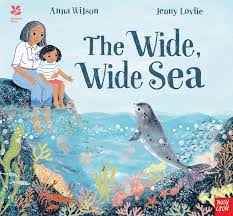 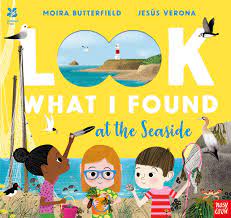 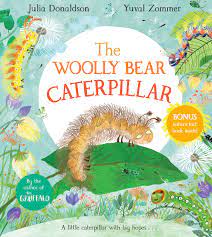 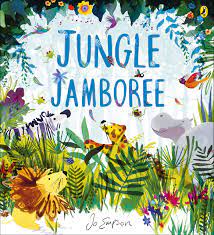 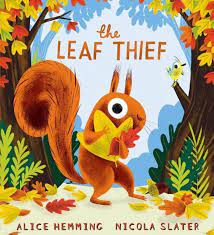 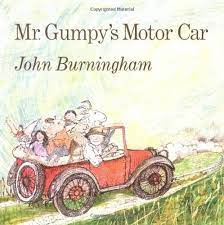 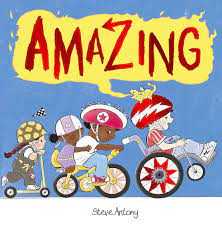 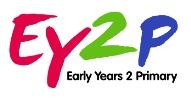 KEY:Milestone from Development Matters 2021 (Except in EAD: Visual Arts)Additional / further detail on learning outcome – added by school Linked VocabularyLearning addressed in previous year / termSight VocabularyEVALUATION: EYFS: Reception                                                                                             Sequenced Curriculum - 2023 to 2024EYFS: Reception                                                                                             Sequenced Curriculum - 2023 to 2024EYFS: Reception                                                                                             Sequenced Curriculum - 2023 to 2024EYFS: Reception                                                                                             Sequenced Curriculum - 2023 to 2024EYFS: Reception                                                                                             Sequenced Curriculum - 2023 to 2024EYFS: Reception                                                                                             Sequenced Curriculum - 2023 to 2024EYFS: Reception                                                                                             Sequenced Curriculum - 2023 to 2024EYFS: Reception                                                                                             Sequenced Curriculum - 2023 to 2024Age Related Expectations   * Teaching and learning to be adapted through short term planning, driven by assessmentConsolidation and revisit of key skills, knowledge and understanding through continuous and enhanced provisionAge Related Expectations   * Teaching and learning to be adapted through short term planning, driven by assessmentConsolidation and revisit of key skills, knowledge and understanding through continuous and enhanced provisionAge Related Expectations   * Teaching and learning to be adapted through short term planning, driven by assessmentConsolidation and revisit of key skills, knowledge and understanding through continuous and enhanced provisionAge Related Expectations   * Teaching and learning to be adapted through short term planning, driven by assessmentConsolidation and revisit of key skills, knowledge and understanding through continuous and enhanced provisionAge Related Expectations   * Teaching and learning to be adapted through short term planning, driven by assessmentConsolidation and revisit of key skills, knowledge and understanding through continuous and enhanced provisionAge Related Expectations   * Teaching and learning to be adapted through short term planning, driven by assessmentConsolidation and revisit of key skills, knowledge and understanding through continuous and enhanced provisionAge Related Expectations   * Teaching and learning to be adapted through short term planning, driven by assessmentConsolidation and revisit of key skills, knowledge and understanding through continuous and enhanced provisionAge Related Expectations   * Teaching and learning to be adapted through short term planning, driven by assessmentConsolidation and revisit of key skills, knowledge and understanding through continuous and enhanced provisionArea of LearningAutumn 1Autumn 1Autumn 2Spring 1Spring 2Summer 1Summer 2EYFS Theme Marvellous MeMarvellous MeAutumn/CelebrationsTransportAnimals Down in the GardenWaterPlanning around a quality text: To be chosen following children’s interests.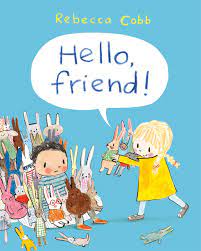 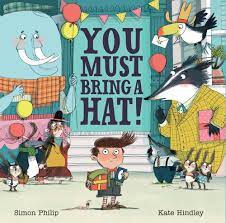 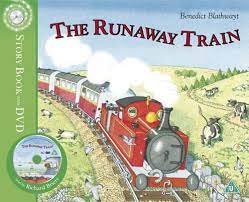 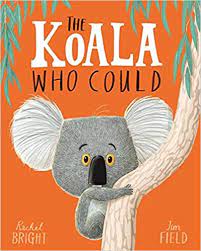 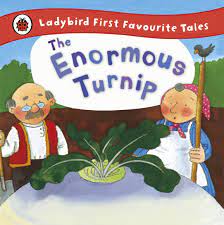 Linked texts Fiction Non-fiction Traditional tales My hair Happy in our skin What happened to you? Mama zoomsSuperpower like mine Susan laughs The great big book of familiesPeepoMy hair Happy in our skin What happened to you? Mama zoomsSuperpower like mine Susan laughs The great big book of familiesPeepoAutumnOwls in the nightAfter the stormAutumn is hereWhat’s inside?TidyA little bit worriedThe boy who sailed the worldEmma Jane’s AeroplaneMartha Maps it OutMarvellous Moon MapWalking through the jungleNever tickle a tiger"Slowly, slowly, slowly,” said the SlothThe mixed up chameleonLions – National GeographicChimpanzees – Big CatElephants – National GeographicA Zebra’s Day – National GeographicThe extraordinary gardener Peep inside a beehiveChristopher’s CaterpillarBird Builds a NestBee: Nature’s tiny miracleThe Girl who Planted TreesErrol’s Garden The storm whaleWhat the ladybird heard at the seasideJabari jumpsLook inside seas and oceansSplash, Anna Hibiscus!The water cycle at work Lucy and Tom at the Seaside Linked rhymes / songs (See also EAD)10 little fingers10 little dragons5 green dragonsThe forest song (CBeebies)Heads, Shoulder / UrduJack be nimble10 little fingers10 little dragons5 green dragonsThe forest song (CBeebies)Heads, Shoulder / UrduJack be nimbleHappy Birthday in different languagesWee Willie Winkle The Wheels on the TrainThe Wheels on the BikeAeroplanes in the SkyThis is the way we cross the roadDown in the jungle Look at the sneaky crocodileAdapt Old MacDonald The gardener plants a seedPlanting timeEgg caterpillar, pupa, butterflyThe big ship sails on the ally-ally-ohInto the sea song Polly Put the Kettle onGuided reading textsPhase 2 Anima Phonics booksPhase 2 Anima Phonics booksPhase 3 Anima Phonics booksKey Person Group – Home Visits / Trips Key Person Group – Home Visits / Trips Key Person Group – Home Visits / Trips Key Person Group – Home Visits / Trips Key Person Group – Home Visits / Trips Key Person Group – Home Visits / Trips Key Person Group – Home Visits / Trips Key Person Group – Home Visits / Trips Trips / Visitors /Enrichments Visitors / Videos Toddler School nurseParents/carersVisitors / Videos Toddler School nurseParents/carersGrandparents – re travel to school, when they were childrenWildlife CentreCelebrations / Festivals / Special Events BirthdaysGrandparents Day (3rd October) BirthdaysGrandparents Day (3rd October) DiwaliHarvest festivalHannukahChristmasEasterEidCharacteristics of Effective Learning … to be embedded through all areas of learning … creating powerful learners and thinkers                                                                      Characteristics of Effective Learning … to be embedded through all areas of learning … creating powerful learners and thinkers                                                                      Characteristics of Effective Learning … to be embedded through all areas of learning … creating powerful learners and thinkers                                                                      Characteristics of Effective Learning … to be embedded through all areas of learning … creating powerful learners and thinkers                                                                      Characteristics of Effective Learning … to be embedded through all areas of learning … creating powerful learners and thinkers                                                                      Characteristics of Effective Learning … to be embedded through all areas of learning … creating powerful learners and thinkers                                                                      Characteristics of Effective Learning … to be embedded through all areas of learning … creating powerful learners and thinkers                                                                      Characteristics of Effective Learning … to be embedded through all areas of learning … creating powerful learners and thinkers                                                                      Playing & Exploring Playing & Exploring Realise that their actions have an effect on the world, so they want to keep repeating them.Plan and think ahead about how they will explore or play with objectsGuide their own thinking and actions by talking to themselves while playingMake independent choicesDo things independently that they have been previously taughtBring their own interests and fascinations into early years settings. This helps them to develop their learningRespond to new experiences that you bring to their attentionRealise that their actions have an effect on the world, so they want to keep repeating them.Plan and think ahead about how they will explore or play with objectsGuide their own thinking and actions by talking to themselves while playingMake independent choicesDo things independently that they have been previously taughtBring their own interests and fascinations into early years settings. This helps them to develop their learningRespond to new experiences that you bring to their attentionRealise that their actions have an effect on the world, so they want to keep repeating them.Plan and think ahead about how they will explore or play with objectsGuide their own thinking and actions by talking to themselves while playingMake independent choicesDo things independently that they have been previously taughtBring their own interests and fascinations into early years settings. This helps them to develop their learningRespond to new experiences that you bring to their attentionRealise that their actions have an effect on the world, so they want to keep repeating them.Plan and think ahead about how they will explore or play with objectsGuide their own thinking and actions by talking to themselves while playingMake independent choicesDo things independently that they have been previously taughtBring their own interests and fascinations into early years settings. This helps them to develop their learningRespond to new experiences that you bring to their attentionRealise that their actions have an effect on the world, so they want to keep repeating them.Plan and think ahead about how they will explore or play with objectsGuide their own thinking and actions by talking to themselves while playingMake independent choicesDo things independently that they have been previously taughtBring their own interests and fascinations into early years settings. This helps them to develop their learningRespond to new experiences that you bring to their attentionRealise that their actions have an effect on the world, so they want to keep repeating them.Plan and think ahead about how they will explore or play with objectsGuide their own thinking and actions by talking to themselves while playingMake independent choicesDo things independently that they have been previously taughtBring their own interests and fascinations into early years settings. This helps them to develop their learningRespond to new experiences that you bring to their attentionActive Learning Active Learning Participate in routines, such as going to their cot or mat when they want to sleep. Begin to predict sequences because they know routinesShow goal-directed behaviourBegin to correct their mistakes themselvesKeep on trying when things are difficult.Participate in routines, such as going to their cot or mat when they want to sleep. Begin to predict sequences because they know routinesShow goal-directed behaviourBegin to correct their mistakes themselvesKeep on trying when things are difficult.Participate in routines, such as going to their cot or mat when they want to sleep. Begin to predict sequences because they know routinesShow goal-directed behaviourBegin to correct their mistakes themselvesKeep on trying when things are difficult.Participate in routines, such as going to their cot or mat when they want to sleep. Begin to predict sequences because they know routinesShow goal-directed behaviourBegin to correct their mistakes themselvesKeep on trying when things are difficult.Participate in routines, such as going to their cot or mat when they want to sleep. Begin to predict sequences because they know routinesShow goal-directed behaviourBegin to correct their mistakes themselvesKeep on trying when things are difficult.Participate in routines, such as going to their cot or mat when they want to sleep. Begin to predict sequences because they know routinesShow goal-directed behaviourBegin to correct their mistakes themselvesKeep on trying when things are difficult.Thinking and Creating Critically Thinking and Creating Critically Take part in simple pretend playSort materialsReview their progress as they try to achieve a goal. Check how well they are doing. Solve real problemsUse pretend play to think beyond the ‘here and now’ and to understand another perspectiveKnow more, so feel confident about coming up with their own ideas. Make more links between those ideas.Concentrate on achieving something that’s important to them. They are increasingly able to control their attention and ignore distractions.Take part in simple pretend playSort materialsReview their progress as they try to achieve a goal. Check how well they are doing. Solve real problemsUse pretend play to think beyond the ‘here and now’ and to understand another perspectiveKnow more, so feel confident about coming up with their own ideas. Make more links between those ideas.Concentrate on achieving something that’s important to them. They are increasingly able to control their attention and ignore distractions.Take part in simple pretend playSort materialsReview their progress as they try to achieve a goal. Check how well they are doing. Solve real problemsUse pretend play to think beyond the ‘here and now’ and to understand another perspectiveKnow more, so feel confident about coming up with their own ideas. Make more links between those ideas.Concentrate on achieving something that’s important to them. They are increasingly able to control their attention and ignore distractions.Take part in simple pretend playSort materialsReview their progress as they try to achieve a goal. Check how well they are doing. Solve real problemsUse pretend play to think beyond the ‘here and now’ and to understand another perspectiveKnow more, so feel confident about coming up with their own ideas. Make more links between those ideas.Concentrate on achieving something that’s important to them. They are increasingly able to control their attention and ignore distractions.Take part in simple pretend playSort materialsReview their progress as they try to achieve a goal. Check how well they are doing. Solve real problemsUse pretend play to think beyond the ‘here and now’ and to understand another perspectiveKnow more, so feel confident about coming up with their own ideas. Make more links between those ideas.Concentrate on achieving something that’s important to them. They are increasingly able to control their attention and ignore distractions.Take part in simple pretend playSort materialsReview their progress as they try to achieve a goal. Check how well they are doing. Solve real problemsUse pretend play to think beyond the ‘here and now’ and to understand another perspectiveKnow more, so feel confident about coming up with their own ideas. Make more links between those ideas.Concentrate on achieving something that’s important to them. They are increasingly able to control their attention and ignore distractions.COMMUNICATION & LANGUAGE: □ Listening, Attention & Understanding □ Speaking  COMMUNICATION & LANGUAGE: □ Listening, Attention & Understanding □ Speaking  COMMUNICATION & LANGUAGE: □ Listening, Attention & Understanding □ Speaking  Educational Programme: The development of children’s spoken language underpins all seven areas of learning and development. Children’s back-and-forth interactions from an early age form the foundations for language and cognitive development. The number and quality of the conversations they have with adults and peers throughout the day in a language-rich environment is crucial. By commenting on what children are interested in or doing, and echoing back what they say with new vocabulary added, practitioners will build children's language effectively. Reading frequently to children, and engaging them actively in stories, non-fiction, rhymes and poems, and then providing them with extensive opportunities to use and embed new words in a range of contexts, will give children the opportunity to thrive. Through conversation, story-telling and role play, where children share their ideas with support and modelling from their teacher, and sensitive questioning that invites them to elaborate, children become comfortable using a rich range of vocabulary and language structures.Educational Programme: The development of children’s spoken language underpins all seven areas of learning and development. Children’s back-and-forth interactions from an early age form the foundations for language and cognitive development. The number and quality of the conversations they have with adults and peers throughout the day in a language-rich environment is crucial. By commenting on what children are interested in or doing, and echoing back what they say with new vocabulary added, practitioners will build children's language effectively. Reading frequently to children, and engaging them actively in stories, non-fiction, rhymes and poems, and then providing them with extensive opportunities to use and embed new words in a range of contexts, will give children the opportunity to thrive. Through conversation, story-telling and role play, where children share their ideas with support and modelling from their teacher, and sensitive questioning that invites them to elaborate, children become comfortable using a rich range of vocabulary and language structures.Educational Programme: The development of children’s spoken language underpins all seven areas of learning and development. Children’s back-and-forth interactions from an early age form the foundations for language and cognitive development. The number and quality of the conversations they have with adults and peers throughout the day in a language-rich environment is crucial. By commenting on what children are interested in or doing, and echoing back what they say with new vocabulary added, practitioners will build children's language effectively. Reading frequently to children, and engaging them actively in stories, non-fiction, rhymes and poems, and then providing them with extensive opportunities to use and embed new words in a range of contexts, will give children the opportunity to thrive. Through conversation, story-telling and role play, where children share their ideas with support and modelling from their teacher, and sensitive questioning that invites them to elaborate, children become comfortable using a rich range of vocabulary and language structures.Autumn Spring Summer Learning Priorities: Linked to Development Matters 2021   Learning Priorities: Linked to Development Matters 2021   Learning Priorities: Linked to Development Matters 2021   Listening, Attention and Understanding Understand a question or instruction that has two partsDaily routines e.g. tidy up time, challenges… instructionUnderstand and respond confidently to ‘why’ questions Why do you think he/she feels…?Understand how to listen carefully & why listening is important□ in key person or focused group □ in larger or whole class group □ when playing collaboratively Learn new vocabulary e.g. linked to daily routine / theme See UW: □ Marvellous Me □ Autumn □ CelebrationsBegin to engage in story time …join in, question, answerJoin in with repeated refrains / fill in rhyming wordsListen to and begin to talk about stories to build familiarity and understanding Discuss …characters, events, settingListen carefully to rhymes and songs and begin to pay attention to how they sound Learn rhymes, songs & poems Anticipate words, begin to innovate based on familiar language structures (with support) …guess, rhymeSpeaking Use new vocabulary throughout the day Begin to ask questions to find out more and to check they understand what has been said to them …who, what, where, whenBegin to articulate their ideas and thoughts in well-formed sentencesExpress □ Ideas to friends □ Book talkBegin to connect one idea or action to another using a range of connectives… and, because, or, butBegin to describe events in some detail …first, next, thenDevelop social phrases Routines of the day … greetings, How are you?Friendship … Would you like to…?Begin to retell simple familiar storiesBegin to participate in small group and one-to-one discussionsListening, Attention and Understanding Understand how to listen carefully & why listening is importantIn a range of contexts and begin to demonstrate through responsesLearn new vocabulary linked to daily routine / theme See UW: □ Transport □ WaterHold conversations when engaged in back-and-forth exchanges with their teacher and peersListen carefully to and learn rhymes, poems and songsListen to and talk about stories to build familiarity and understanding …author, illustrator, titleBegin to listen to and talk about non-fiction books, developing a familiarity with new knowledge and vocabulary …fiction, non-fiction, information, factSpeaking Use new vocabulary in different contextsAsk questions to find out more and to check they understand what has been said to them …how, whyArticulate their ideas & thoughts in well-formed sentenceConnect one idea or action to another using a range of connectives … when, if, thenDescribe events in some detail …second, third, now, after, later(See also UW: Chronology)Use talk to help work out problems, organise thinking & activities explain how things work / why things happenDevelop and use social phrases with confidence e.g. …Please can you help me? Please can you pass me? Excuse me.Retell simple familiar storiesParticipate in small group and one-to-one discussions and begin to participate in class discussionsListening, Attention and Understanding Listen attentively and respond to what they hear with relevant questions, comments and actions when being read to and during whole class discussions and small group interactionsLearn new vocabulary linked to daily routine / theme See UW: □ Down in the garden □ AnimalsMake comments about what they have heard and ask questions to clarify their understandingHold conversation when engaged in back-and-forth exchanges with their teacher and peers. Speaking Participate in small group, class and one-to-one discussions, offering their own ideas, using recently introduced vocabularyOffer explanations for why things might happen, making use of recently introduced vocabulary from stories, non-fiction, rhymes and poems when appropriateShare and talk about non-fiction facts linked to focus text / theme Express their ideas and feelings about their experiences using full sentences, including use of past, present and future tenses and making use of conjunctions, with modelling and support from their teacher.…so, althoughPERSONAL, SOCIAL & EMOTIONAL DEVELOPMENT: □ Self-Regulation □ Managing Self □ Building RelationshipsPERSONAL, SOCIAL & EMOTIONAL DEVELOPMENT: □ Self-Regulation □ Managing Self □ Building RelationshipsPERSONAL, SOCIAL & EMOTIONAL DEVELOPMENT: □ Self-Regulation □ Managing Self □ Building RelationshipsEducational Programme: Children’s personal, social and emotional development (PSED) is crucial for children to lead healthy and happy lives, and is fundamental to their cognitive development. Underpinning their personal development are the important attachments that shape their social world. Strong, warm and supportive relationships with adults enable children to learn how to understand their own feelings and those of others. Children should be supported to manage emotions, develop a positive sense of self, set themselves simple goals, have confidence in their own abilities, to persist and wait for what they want and direct attention as necessary. Through adult modelling and guidance, they will learn how to look after their bodies, including healthy eating, and manage personal needs independently. Through supported interaction with other children, they learn how to make good friendships, co-operate and resolve conflicts peaceably. These attributes will provide a secure platform from which children can achieve at school and in later life.Educational Programme: Children’s personal, social and emotional development (PSED) is crucial for children to lead healthy and happy lives, and is fundamental to their cognitive development. Underpinning their personal development are the important attachments that shape their social world. Strong, warm and supportive relationships with adults enable children to learn how to understand their own feelings and those of others. Children should be supported to manage emotions, develop a positive sense of self, set themselves simple goals, have confidence in their own abilities, to persist and wait for what they want and direct attention as necessary. Through adult modelling and guidance, they will learn how to look after their bodies, including healthy eating, and manage personal needs independently. Through supported interaction with other children, they learn how to make good friendships, co-operate and resolve conflicts peaceably. These attributes will provide a secure platform from which children can achieve at school and in later life.Educational Programme: Children’s personal, social and emotional development (PSED) is crucial for children to lead healthy and happy lives, and is fundamental to their cognitive development. Underpinning their personal development are the important attachments that shape their social world. Strong, warm and supportive relationships with adults enable children to learn how to understand their own feelings and those of others. Children should be supported to manage emotions, develop a positive sense of self, set themselves simple goals, have confidence in their own abilities, to persist and wait for what they want and direct attention as necessary. Through adult modelling and guidance, they will learn how to look after their bodies, including healthy eating, and manage personal needs independently. Through supported interaction with other children, they learn how to make good friendships, co-operate and resolve conflicts peaceably. These attributes will provide a secure platform from which children can achieve at school and in later life.AutumnSpring Summer Learning Priorities: Linked to Development Matters 2021Learning Priorities: Linked to Development Matters 2021Learning Priorities: Linked to Development Matters 2021Self-Regulation Talk with others to solve conflicts. Help to find solutions to conflicts and rivalries … fair, agree, turns, together, shareCompromise and negotiate to solve problemsBegin to express feelings and consider the feelings of others Identify and name emotions … emotion, sad/happy, lonely, confident, pleased, frightened, angryLink book character’s emotion to own experiences … expression, mood, feeling/emotion Begin to identify and moderate own feelings socially and emotionally□ Keep calm □ be patient □ wait for a turn □ share □ tidy up after themselves Begin to set own goals and show resilience and perseverance in the face of challengeSet a shared goal with a friend Complete 4 key jobs (independent activities) per weekManaging Self Develop confidence to try new activities and show independenceAccess all types of enhancements (indoors & outdoors)Be aware of routines and rules and how to follow themBegin to tidy up the classroom efficientlyBegin to line up / walk calmly indoorsBegin to sit for school events e.g. assemblyManage own needs:□ toilet □ hand washing  & drying etc □ put  on and fasten coat/ jumper/shoesKnow and begin to talk about the different factors that support their overall health and wellbeing: □ Toothbrushing – importance and how … clean, decay, cavity □ Importance of regular physical activity and healthy eating … exercise, healthy / unhealthy Building Relationships Begin to see self as a valuable individual Describe self, positively … proud, special, love Begin to build constructive and respectful relationships Use social language to develop friendships see CLSelf-Regulation Express feelings and consider the feelings of others …frustrated, confused, nervous/worried, excitedIdentify and moderate own feelings socially and emotionallyExplain when feeling frustrated /  upset and try to calm selfThink about the perspectives of others Set own goals and show resilience and perseverance in the face of challenge …goal, target, challengeComplete 5-6 key jobs (independent activities) per weekManaging Self Be confident to try new activities and show independence Begin to understand the reasons for rules and know right from wrong and try to behave accordinglyTidy up the classroom efficientlyLine up / walk calmly around schoolSit for school events e.g. assemblyManage own needs Know and talk about the different factors that support their overall health and wellbeing: □ regular physical activity □ healthy eating□ sensible amounts of ‘screen time’ □ having a good sleep routine □ being a safe pedestrian … heartbeat, fit, iPad, tablet, computer, laptop, screen, enough, too much, bedtime, routine, road safety, pedestrian Building Relationships See UW: PC&CSee self as a valuable individual Build constructive and respectful relationships …friendly, special, bestUse social language to develop friendships see CLShare and take turnsSelf-Regulation Show an understanding of their own feelings and those of others, and begin to regulate their behaviour accordingly …disappointed, shySet and work towards simple goals, being able to wait for what they want and control their immediate impulses when appropriateComplete 6 key jobs (independent activities) per weekGive focused attention to what the teacher says, responding appropriately even when engaged in activity, and show an ability to follow instructions involving several ideas or actions.Managing Self Be confident to try new activities and show independence, resilience and perseverance in the face of challenge Explain the reasons for rules, know right from wrong and try to behave accordinglyTidy up the efficiently, confidently and independentlyLine up / walk calmly around schoolSit for a wider variety of school events Manage their own basic hygiene and personal needs, including dressing, going to the toilet and understanding the importance of healthy food choices.Building Relationships Continue to see self as a valuable individual Work and play cooperatively and take turns with othersForm positive attachments to adults and friendships with peers Show sensitivity to their own and to others’ needs.PHYSICAL DEVELOPMENT: □ Gross Motor Skills □ Fine Motor Skills PHYSICAL DEVELOPMENT: □ Gross Motor Skills □ Fine Motor Skills PHYSICAL DEVELOPMENT: □ Gross Motor Skills □ Fine Motor Skills Educational Programme: Physical activity is vital in children’s all-round development, enabling them to pursue happy, healthy and active lives. Gross and fine motor experiences develop incrementally throughout early childhood, starting with sensory explorations and the development of a child’s strength, co-ordination and positional awareness through tummy time, crawling and play movement with both objects and adults. By creating games and providing opportunities for play both indoors and outdoors, adults can support children to develop their core strength, stability, balance, spatial awareness, co-ordination and agility. Gross motor skills provide the foundation for developing healthy bodies and social and emotional well-being. Fine motor control and precision helps with hand-eye co-ordination which is later linked to early literacy. Repeated and varied opportunities to explore and play with small world activities, puzzles, arts and crafts and the practise of using small tools, with feedback and support from adults, allow children to develop proficiency, control and confidence.Educational Programme: Physical activity is vital in children’s all-round development, enabling them to pursue happy, healthy and active lives. Gross and fine motor experiences develop incrementally throughout early childhood, starting with sensory explorations and the development of a child’s strength, co-ordination and positional awareness through tummy time, crawling and play movement with both objects and adults. By creating games and providing opportunities for play both indoors and outdoors, adults can support children to develop their core strength, stability, balance, spatial awareness, co-ordination and agility. Gross motor skills provide the foundation for developing healthy bodies and social and emotional well-being. Fine motor control and precision helps with hand-eye co-ordination which is later linked to early literacy. Repeated and varied opportunities to explore and play with small world activities, puzzles, arts and crafts and the practise of using small tools, with feedback and support from adults, allow children to develop proficiency, control and confidence.Educational Programme: Physical activity is vital in children’s all-round development, enabling them to pursue happy, healthy and active lives. Gross and fine motor experiences develop incrementally throughout early childhood, starting with sensory explorations and the development of a child’s strength, co-ordination and positional awareness through tummy time, crawling and play movement with both objects and adults. By creating games and providing opportunities for play both indoors and outdoors, adults can support children to develop their core strength, stability, balance, spatial awareness, co-ordination and agility. Gross motor skills provide the foundation for developing healthy bodies and social and emotional well-being. Fine motor control and precision helps with hand-eye co-ordination which is later linked to early literacy. Repeated and varied opportunities to explore and play with small world activities, puzzles, arts and crafts and the practise of using small tools, with feedback and support from adults, allow children to develop proficiency, control and confidence.AutumnSpring Summer Learning Priorities: Linked to Development Matters 2021                                                                                                                                  * See also Literacy: Writing & EAD              Learning Priorities: Linked to Development Matters 2021                                                                                                                                  * See also Literacy: Writing & EAD              Learning Priorities: Linked to Development Matters 2021                                                                                                                                  * See also Literacy: Writing & EAD              Gross motor:Revise and refine the fundamental movement skills they have already acquired: rolling, crawling, walking, jumping, running - hopping - skipping – climbing – ride/cycleDevelop overall body-strength, balance, co-ordination and agility  …steadyEngage in short PE lessonsUse their core muscle strength to achieve a good posture when sitting at a table or sitting on the floorFurther develop and refine a range of ball skills including: …throwing, catching, kicking, and aiming. Fine motor:Develop small motor skills so that they can use a range of tools competently, safely and confidently. Suggested tools: pencils for drawing and writing, paintbrushes, scissors, knives, forks and spoons. …mould, flatten, grip, fastenCut simple curves and angled lines (one direction change) without moving the helper hand …snip, cut, curve, line Begin to develop foundations of handwritingBeery pre-writing shapes: Draw a squareSee also Literacy: writingGross motor:Progress towards a more fluent style of moving, with developing control and grace. Combine different movements with ease and fluency. Develop overall body strength, co-ordination, balance and agility … bend, stretchDevelop confidence, competence, precision and accuracy when engaging in activities that involve a ball: …bounce, pass, dribble, bat.Confidently and safely use a range of large and small apparatus indoors and outside, alone and in a group.Fine motor:Further develop small motor skills using a range of toolsCut □ simple curves and angled lines (one direction change) while moving the helper hand on the paper to re-position □ cut lines with more than one direction changeDevelop foundations of a handwriting style which is fast, accurate and efficientBeery pre-writing shapes: Draw □ diagonal lines □ cross with diagonal linesSee also Literacy: writingGross motor:Negotiate space and obstacles safely, with consideration for themselves and others□ bike track □ running □ dancingDemonstrate strength, balance and coordination when playingMove energetically, such as running, jumping, dancing, hopping, skipping and climbing.Fine motor:Hold a pencil effectively in preparation for fluent writing – using the tripod grip in almost all casesUse a range of small tools, including scissors, paint brushes and cutlery. Cut circles and increasingly complicated shapes with straight and curved lines Develop foundations of a handwriting style which is fast, accurate and efficientBeery pre-writing shapes: Draw a triangle See also Literacy: writingBegin to show accuracy and care when drawing. LITERACY: □ Reading - Comprehension □ Reading - Word Reading □ Writing LITERACY: □ Reading - Comprehension □ Reading - Word Reading □ Writing LITERACY: □ Reading - Comprehension □ Reading - Word Reading □ Writing Educational Programme: It is crucial for children to develop a life-long love of reading. Reading consists of two dimensions: language comprehension and word reading. Language comprehension (necessary for both reading and writing) starts from birth. It only develops when adults talk with children about the world around them and the books (stories and non-fiction) they read with them, and enjoy rhymes, poems and songs together. Skilled word reading, taught later, involves both the speedy working out of the pronunciation of unfamiliar printed words (decoding) and the speedy recognition of familiar printed words. Writing involves transcription (spelling and handwriting) and composition (articulating ideas and structuring them in speech, before writing).Educational Programme: It is crucial for children to develop a life-long love of reading. Reading consists of two dimensions: language comprehension and word reading. Language comprehension (necessary for both reading and writing) starts from birth. It only develops when adults talk with children about the world around them and the books (stories and non-fiction) they read with them, and enjoy rhymes, poems and songs together. Skilled word reading, taught later, involves both the speedy working out of the pronunciation of unfamiliar printed words (decoding) and the speedy recognition of familiar printed words. Writing involves transcription (spelling and handwriting) and composition (articulating ideas and structuring them in speech, before writing).Educational Programme: It is crucial for children to develop a life-long love of reading. Reading consists of two dimensions: language comprehension and word reading. Language comprehension (necessary for both reading and writing) starts from birth. It only develops when adults talk with children about the world around them and the books (stories and non-fiction) they read with them, and enjoy rhymes, poems and songs together. Skilled word reading, taught later, involves both the speedy working out of the pronunciation of unfamiliar printed words (decoding) and the speedy recognition of familiar printed words. Writing involves transcription (spelling and handwriting) and composition (articulating ideas and structuring them in speech, before writing).AutumnSpring Summer Learning Priorities: Linked to Development Matters 2021                                                                                                                  * See also Anima Phonics Programme              Learning Priorities: Linked to Development Matters 2021                                                                                                                  * See also Anima Phonics Programme              Learning Priorities: Linked to Development Matters 2021                                                                                                                  * See also Anima Phonics Programme              Reading: Comprehension / Word Reading Begin to retell simple (familiar) stories and narratives using their own words and some recently introduced vocabulary.Recall key events Understand a basic story structure …beginning, middle, endTalk about main characters… characterBegin to re-read books to build up their confidence in word reading, their fluency and their understanding and enjoymentUnderstand the five key concepts about print, with a focus on Left to right  / top to bottom1:1 correspondence … word, letter, first / lastContinue to develop P1 phonological awareness, focusing onRhythm & rhyme; alliteration (initial sounds)…phonemeOral blending and segmenting … blend, segmentRead individual letters by saying the sounds for them Secure P2 phonics … phoneme, grapheme, alphabetSay the sound for:Most letters of the alphabet (matched to P2)Double letters □ ss □ ll □ zz □ ck □ ffDiscriminate between capital and lower case letters …capital letter, lower case, letterBlend sounds together to read wordsP2/3  □ VC words □ CVC wordsBegin to read a few common exception words matched to the school’s phonic programme  I, the, to, is, was, of, me, myBegin to read simple phrases / sentences, applying P2/3 GPCRead guided reading books aligned to phonic knowledge Writing:Write first name with correctly formed lettersUse some of their print and letter knowledge in their early writingBegin to form lower-case letters correctly Begin to spell words by identifying the sounds and then writing the sound with letter/s, using known GPCs … spellUse □ initial sounds □ VC □ CVC wordsBegin to write labels, lists & captions, focusing on …label, caption, sentence, spaceOrally rehearse before writingBegin to re-read what they have writtenReading: Comprehension / Word Reading Begin to use and understand some recently introduced vocabulary during discussions about stories, non-fiction, rhymes and poems and during role play…fiction, non-fictionDemonstrate understanding of what has been read to them by: Retelling stories and narratives in small world / role play □ in the correct order …beginning, middle, end □ taking on role of character □ using some story languageTalk about likes and dislikes of texts, rhymes and poemsBegin to anticipate - where appropriate - some key events in stories …predict / predictionRe-read books to build up their confidence in word reading, their fluency and their understanding and enjoymentContinue to develop P1 phonological awareness, focusing on Oral blending and segmenting Say the sound for:Each letter of the alphabetConsonant digraphs □ sh □ ch □ th □ ng …digraphMatch capital and lower case letters …capital letter, lower case, letterRead words consistent with their phonic knowledgeMid P3 □ CVC wordsRead some common exception words matched to the school’s phonic programme I, the, to, is, was, of, me, my, go, no, into, put, he, she, we, be, allRead simple phrases / sentences, applying P2-3, i.e. sets 1-7 + consonant digraphsRead guided reading books aligned to phonic knowledgeWriting:Form most lower-case and capital letter correctlySpell words by identifying the sounds and then writing the sound with letter/s, using taught GPCs  - CVC wordsWrite captions / phrases and begin to write simple sentences using known GPCs … full stop, capital letter Include word spacingOrally rehearse caption of sentence before writingBegin to write a variety of □ fiction and non-fiction sentences / captionsRe-read what they have written to make sure it makes sense Reading: Comprehension / Word Reading Demonstrate an understanding of what has been read to them by retelling stories and narratives using their own words and recently introduced vocabulary …sequenceAnticipate-where appropriate-key events in stories.Use and understand recently introduced vocabulary during discussions about stories, non-fiction, rhymes and poems and during role play.Begin to notice some relationships between one text and anotherBegin to comment on perceived links with own life experience or other experiences, e.g. films, booksContinue to develop P1 phonological awareness, focusing on Application of oral blending and segmenting Say the sound for each letter of the alphabet and for at least 10 digraphs Secure P3…trigraphRead words consistent with their phonic knowledge by sound-blendingRead aloud simple sentences and books that are consistent with their phonics knowledge, including some common exception words I, the, to, is, was, of, me, my, go, no, into, put, he, she, we, be, allWriting:Write recognisable letters (lower case and capital) most of which are formed correctlySpell words by identifying the sounds and then writing the sound with letter/s, using taught GPCs CVC wordsWrite simple phrases and sentences that can be read by othersIncluding: □ oral rehearsal of sentence before writing □ word spacing □ full stop □ capital letterRe-read what they have written and begin to make simple corrections Begin to sequence 2-3 sentences within purposeful fiction/ non-fiction writing, such as:2-3 part story (e.g. using story map/planner)Instructions Fact cards MATHEMATICS: □ Number  □ Numerical Patterns MATHEMATICS: □ Number  □ Numerical Patterns MATHEMATICS: □ Number  □ Numerical Patterns Educational Programme: Developing a strong grounding in number is essential so that all children develop the necessary building blocks to excel mathematically. Children should be able to count confidently, develop a deep understanding of the numbers to 10, the relationships between them and the patterns within those numbers. By providing frequent and varied opportunities to build and apply this understanding - such as using manipulatives, including small pebbles and tens frames for organising counting - children will develop a secure base of knowledge and vocabulary from which mastery of mathematics is built. In addition, it is important that the curriculum includes rich opportunities for children to develop their spatial reasoning skills across all areas of mathematics including shape, space and measures. It is important that children develop positive attitudes and interests in mathematics, look for patterns and relationships, spot connections, ‘have a go’, talk to adults and peers about what they notice and not be afraid to make mistakes.Educational Programme: Developing a strong grounding in number is essential so that all children develop the necessary building blocks to excel mathematically. Children should be able to count confidently, develop a deep understanding of the numbers to 10, the relationships between them and the patterns within those numbers. By providing frequent and varied opportunities to build and apply this understanding - such as using manipulatives, including small pebbles and tens frames for organising counting - children will develop a secure base of knowledge and vocabulary from which mastery of mathematics is built. In addition, it is important that the curriculum includes rich opportunities for children to develop their spatial reasoning skills across all areas of mathematics including shape, space and measures. It is important that children develop positive attitudes and interests in mathematics, look for patterns and relationships, spot connections, ‘have a go’, talk to adults and peers about what they notice and not be afraid to make mistakes.Educational Programme: Developing a strong grounding in number is essential so that all children develop the necessary building blocks to excel mathematically. Children should be able to count confidently, develop a deep understanding of the numbers to 10, the relationships between them and the patterns within those numbers. By providing frequent and varied opportunities to build and apply this understanding - such as using manipulatives, including small pebbles and tens frames for organising counting - children will develop a secure base of knowledge and vocabulary from which mastery of mathematics is built. In addition, it is important that the curriculum includes rich opportunities for children to develop their spatial reasoning skills across all areas of mathematics including shape, space and measures. It is important that children develop positive attitudes and interests in mathematics, look for patterns and relationships, spot connections, ‘have a go’, talk to adults and peers about what they notice and not be afraid to make mistakes.AutumnSpring Summer Learning Priorities: Linked to Development Matters 2021                                                                                             Learning Priorities: Linked to Development Matters 2021                                                                                             Learning Priorities: Linked to Development Matters 2021                                                                                             Number:Continue, copy and create repeating patterns …patternContinue an ABC/ABB/ABBC patternCopy an ABC/ABB/ABBC patternMake their own ABC/ABB/ABBC patternsIdentify the unit of repeat in a pattern unit of repeat Continue a pattern which ends mid-unit of repeat…continueCompare numbers. ...more, less, greater, fewerCount objects, actions and sounds. ...count Subitise up to 5 Explore the composition of numbers to 5Part–whole: identify smaller numbers within a number (conceptual subitising) …total, altogether, makes, equalsInverse operations (understand that we can partition a number of things into two groups, and to recognise that those groups can be recombined to make the same total) …set, group, part, whole, totalUnderstand that a number can be partitioned into different pairs of numbers (number bonds up to 5)Link the number symbol (numeral) with its cardinal number value.Begin to count beyond tenBegin to count on and back from a given numberSolve real world mathematical problems with numbers up to 5Numerical patterns:Begin to describe properties of 2D and 3D shapes. …circle, square, rectangle, triangle, oval, hexagon, semi-circle, sides, corners, cube, cuboid, cylinder, faces, vertices, edgesBegin to compare length, weight and capacity …length, height, weightRecognise attributes, eg. use language of weight, length, height or capacity … heavy / light, short/tall, long large, thick, thin, wide, narrowCompare and begin to order 2-3 items by length, weight, height and capacity e.g. It is taller / shorter than… taller, tallest, shorter, shortest, longer, longest, heavier, heaviestBegin to estimate and predict using measurement…  some, less, a bit, all, most, both, few, enough, half, wholeNumber:Continue, copy and create repeating patterns Identify errors in an ABC/ABB/ABBC pattern. Begin to symbolise their patterns and the unit of repeat. …pattern, draw, unit of repeatMake a pattern which continues around a circle.Count beyond ten □ count on and back from a given numberUnderstand the ‘one more than/one less than’ relationship between consecutive numbersCompare numbers that are far apart, near to and next to each other. …more, less, far apart, close to, next toUse “more” and “fewer” to explain unfair sharing…more, less, fewer, fair, unfair, same, differentExplore the composition of numbers to 10 Automatically recall number bonds for numbers 0–10. Understand that a number can be partitioned into different pairs of numbers (number bonds to 10)Recognises the relationship between size and number of units …smaller, bigger, more, less, fewerUnderstand that a number can be partitioned into more than two numbers.Solve problems using their knowledge of number bonds to 5 and begin to solve problems using number bonds to 10Numerical patterns:Compose and decompose shapes so that children recognise a shape can have other shapes within it, just as numbers can.Describe properties of 2D and 3D shapes. … plus cone, pyramid, sphereSelect, rotate and manipulate shapes in order to develop spatial reasoning skills.Compare length, weight and capacityOrder 2-3 items by length, weight, height or capacityEstimate / predict using measurement languageBegin to use non-standard units to compare things…measure,  Begin to use time to sequence events. …first, second, third, then, next, after, later, beforeBegin to use tools to measure short lengths of time Number:Have a deep understanding of number to 10, including the composition of each number.Subitise (recognise quantities without counting) up to 5 confidently Automatically recall (without reference to rhymes, counting or other aids) number bonds up to 5 (including subtraction facts) and some number bonds to 10, including double facts. …group, set, part, whole, doubleSolve problems using their knowledge of number bonds to 5/10.Numerical patterns:Verbally count beyond 20, recognising the pattern of the counting systemCompare quantities up to 10 in different contexts, recognising when one quantity is greater than, less than or the same as the other quantity. …same as, equal to, more than, greater than, less than, fewer thanExplore and represent patterns within numbers up to 10, including evens and odds, double facts and how quantities can be distributed equally …odd, even, double, half, fair, unfair, equal, unequal, greater, more, less, fewerUNDERSTANDING THE WORLD □ Past and Present (Foundational History) UNDERSTANDING THE WORLD □ Past and Present (Foundational History) UNDERSTANDING THE WORLD □ Past and Present (Foundational History) Educational Programme: Understanding the world involves guiding children to make sense of their physical world and their community. The frequency and range of children’s personal experiences increases their knowledge and sense of the world around them – from visiting parks, libraries and museums to meeting important members of society such as police officers, nurses and firefighters. In addition, listening to a broad selection of stories, non-fiction, rhymes and poems will foster their understanding of our culturally, socially, technologically and ecologically diverse world. As well as building important knowledge, this extends their familiarity with words that support understanding across domains. Enriching and widening children’s vocabulary will support later reading comprehension.Educational Programme: Understanding the world involves guiding children to make sense of their physical world and their community. The frequency and range of children’s personal experiences increases their knowledge and sense of the world around them – from visiting parks, libraries and museums to meeting important members of society such as police officers, nurses and firefighters. In addition, listening to a broad selection of stories, non-fiction, rhymes and poems will foster their understanding of our culturally, socially, technologically and ecologically diverse world. As well as building important knowledge, this extends their familiarity with words that support understanding across domains. Enriching and widening children’s vocabulary will support later reading comprehension.Educational Programme: Understanding the world involves guiding children to make sense of their physical world and their community. The frequency and range of children’s personal experiences increases their knowledge and sense of the world around them – from visiting parks, libraries and museums to meeting important members of society such as police officers, nurses and firefighters. In addition, listening to a broad selection of stories, non-fiction, rhymes and poems will foster their understanding of our culturally, socially, technologically and ecologically diverse world. As well as building important knowledge, this extends their familiarity with words that support understanding across domains. Enriching and widening children’s vocabulary will support later reading comprehension.AutumnSpring Summer Learning Priorities: Linked to Development Matters 2021                                               * See also Occupations in People Cultures and CommunitiesLearning Priorities: Linked to Development Matters 2021                                               * See also Occupations in People Cultures and CommunitiesLearning Priorities: Linked to Development Matters 2021                                               * See also Occupations in People Cultures and CommunitiesChronologyUse a daily visual timetable…morning, afternoonUnderstand, follow and talk about the daily routine using a visual timetableRecite the days of the weekKnow different things that happen on different days of the week… yesterday, today, tomorrowBegin to understand that their birthday and some key festivals are annual and take place at different times of the yearBegin to understand that there are four seasons across the year …autumn, winter, spring, summerUnderstand, predict and talk about key events to complete an activity, eg. How to complete a key jobBegin to use sequencing vocabulary… before, next after, first, last, day, nightBegin to talk about duration e.g. A quick/short or long story or activityBegin to understand when things happen… past, present, futureOwn life story and family historyBegin to make sense of their own life-story and family’s history, eg. Understand that parents/grandparents were once babies / childrenTalk about past and present events in their own life and the lives of family membersFamiliar situations from the pastBegin to know some similarities and differences between things in the past and now, drawing on their experiences and what has been read in class …same, different, changedLinked to □ homes Begin to comment on images of familiar situations in the past, eg. When Mum and Dad were little … past, history, long agoFigures, characters, settings and events from the pastBegin to understand the past through settings, characters and events encountered in books read in class and storytelling.ChronologyUse a weekly visual timetablePredict what might happen next within the daily routine with some accuracy and understandingBegin to recite the months of the yearKnow that there are four seasons across the yearUse sequencing vocabulary… (see autumn) early, laterBegin to use comparative language to measure time… shorter, longer, quicker, slowerUnderstand when things happen… (see autumn) e.g. last week, yesterday, today, tomorrowOwn life story and family historyUnderstand that some things were different when their parents / grandparents were children e.g. How did they travel to school? What did their schools look like?Familiar situations from the pastKnow some similarities and differences between things in the past and now, drawing on their experiences and what has been read in classLinked to □  vehicles / transportComment on images of familiar situations in the pastFigures, characters, settings and events from the pastUnderstand the past through settings, characters and events encountered in books read in class and storytelling.ChronologyBegin to use a monthly calendar. Eg. count how many sleeps / days until …Recite the months of the yearDevelop an understanding of the repeating (cycle of ) seasonsUse sequencing vocabulary confidentlyOwn life story and family historyUnderstand and talk about a simple family tree e.g. immediate family / grandparentsFamiliar situations from the pastTalk about some similarities and differences between things in the past and now, drawing on their experiences and what has been read in classLinked to □ water □ washing Continue to comment on images of familiar situations in the pastFigures, characters, settings and events from the pastTalk about the past through settings, characters and events encountered in books read in class and storytellingTalk about how somethings that were different a long time ago e.g. the way we get water (Jack and Jill) or boil water to make tea (Polly put the kettle on)UNDERSTANDING THE WORLD □ People, Culture & Communities (Foundational Geography & R.E)UNDERSTANDING THE WORLD □ People, Culture & Communities (Foundational Geography & R.E)UNDERSTANDING THE WORLD □ People, Culture & Communities (Foundational Geography & R.E)UNDERSTANDING THE WORLD □ People, Culture & Communities (Foundational Geography & R.E)UNDERSTANDING THE WORLD □ People, Culture & Communities (Foundational Geography & R.E)UNDERSTANDING THE WORLD □ People, Culture & Communities (Foundational Geography & R.E)Educational Programme: Understanding the world involves guiding children to make sense of their physical world and their community. The frequency and range of children’s personal experiences increases their knowledge and sense of the world around them – from visiting parks, libraries and museums to meeting important members of society such as police officers, nurses and firefighters. In addition, listening to a broad selection of stories, non-fiction, rhymes and poems will foster their understanding of our culturally, socially, technologically and ecologically diverse world. As well as building important knowledge, this extends their familiarity with words that support understanding across domains. Enriching and widening children’s vocabulary will support later reading comprehension.Educational Programme: Understanding the world involves guiding children to make sense of their physical world and their community. The frequency and range of children’s personal experiences increases their knowledge and sense of the world around them – from visiting parks, libraries and museums to meeting important members of society such as police officers, nurses and firefighters. In addition, listening to a broad selection of stories, non-fiction, rhymes and poems will foster their understanding of our culturally, socially, technologically and ecologically diverse world. As well as building important knowledge, this extends their familiarity with words that support understanding across domains. Enriching and widening children’s vocabulary will support later reading comprehension.Educational Programme: Understanding the world involves guiding children to make sense of their physical world and their community. The frequency and range of children’s personal experiences increases their knowledge and sense of the world around them – from visiting parks, libraries and museums to meeting important members of society such as police officers, nurses and firefighters. In addition, listening to a broad selection of stories, non-fiction, rhymes and poems will foster their understanding of our culturally, socially, technologically and ecologically diverse world. As well as building important knowledge, this extends their familiarity with words that support understanding across domains. Enriching and widening children’s vocabulary will support later reading comprehension.Educational Programme: Understanding the world involves guiding children to make sense of their physical world and their community. The frequency and range of children’s personal experiences increases their knowledge and sense of the world around them – from visiting parks, libraries and museums to meeting important members of society such as police officers, nurses and firefighters. In addition, listening to a broad selection of stories, non-fiction, rhymes and poems will foster their understanding of our culturally, socially, technologically and ecologically diverse world. As well as building important knowledge, this extends their familiarity with words that support understanding across domains. Enriching and widening children’s vocabulary will support later reading comprehension.Educational Programme: Understanding the world involves guiding children to make sense of their physical world and their community. The frequency and range of children’s personal experiences increases their knowledge and sense of the world around them – from visiting parks, libraries and museums to meeting important members of society such as police officers, nurses and firefighters. In addition, listening to a broad selection of stories, non-fiction, rhymes and poems will foster their understanding of our culturally, socially, technologically and ecologically diverse world. As well as building important knowledge, this extends their familiarity with words that support understanding across domains. Enriching and widening children’s vocabulary will support later reading comprehension.Educational Programme: Understanding the world involves guiding children to make sense of their physical world and their community. The frequency and range of children’s personal experiences increases their knowledge and sense of the world around them – from visiting parks, libraries and museums to meeting important members of society such as police officers, nurses and firefighters. In addition, listening to a broad selection of stories, non-fiction, rhymes and poems will foster their understanding of our culturally, socially, technologically and ecologically diverse world. As well as building important knowledge, this extends their familiarity with words that support understanding across domains. Enriching and widening children’s vocabulary will support later reading comprehension.AutumnAutumnSpring Spring Summer Summer Learning Priorities: Linked to Development Matters 2021Learning Priorities: Linked to Development Matters 2021Learning Priorities: Linked to Development Matters 2021Learning Priorities: Linked to Development Matters 2021Learning Priorities: Linked to Development Matters 2021Learning Priorities: Linked to Development Matters 2021My family and communityName and describe people who are familiar to themTalk about members of their immediate family, people who are familiar to them and their community, making comparisonsTalk about own family and develop an awareness of different types of familiesTalk about some family customs and routinesImitate everyday actions and events from family life: take on different roles from the familyContinue to demonstrate an awareness and appreciation of their own physical featuresRecognise that people have different beliefs and celebrate special times in different ways□ Talk about and share own special celebrations …birthday, Diwali, sukkot, Christmas □ begin to identify similarities and differences between some celebrationsOccupationsBegin to talk about / take on the role of a range of occupations e.g. □  police □ paramedic □  pharmacist □  vicar □  imanLocal environmentBecome familiar with key school spaces. □ name and know the purposes of each space Talk about similarities and differences □ Reception learning space and Nursery Talk about where they live □ describe key features using correct vocabulary …house, flat □ understand that friends / people live in different types of homes Navigate and confidently use different indoor and outdoor learning spaces □  follow and use simple instructions around school …down, up, aroundComparing the UK with other countriesBegin to talk about: □ people within their community / family who have links with other countries □ food they experience which has been grown in different countries □ stories which are set in other countries. Begin to describe their immediate environment using knowledge from observation, discussion, stories, non-fiction texts and maps. My family and communityName and describe people who are familiar to themTalk about members of their immediate family, people who are familiar to them and their community, making comparisonsTalk about own family and develop an awareness of different types of familiesTalk about some family customs and routinesImitate everyday actions and events from family life: take on different roles from the familyContinue to demonstrate an awareness and appreciation of their own physical featuresRecognise that people have different beliefs and celebrate special times in different ways□ Talk about and share own special celebrations …birthday, Diwali, sukkot, Christmas □ begin to identify similarities and differences between some celebrationsOccupationsBegin to talk about / take on the role of a range of occupations e.g. □  police □ paramedic □  pharmacist □  vicar □  imanLocal environmentBecome familiar with key school spaces. □ name and know the purposes of each space Talk about similarities and differences □ Reception learning space and Nursery Talk about where they live □ describe key features using correct vocabulary …house, flat □ understand that friends / people live in different types of homes Navigate and confidently use different indoor and outdoor learning spaces □  follow and use simple instructions around school …down, up, aroundComparing the UK with other countriesBegin to talk about: □ people within their community / family who have links with other countries □ food they experience which has been grown in different countries □ stories which are set in other countries. Begin to describe their immediate environment using knowledge from observation, discussion, stories, non-fiction texts and maps. My family and communityUnderstand that some places are special to members of their community throughDevelop positive attitudes about the differences between peopleTalk about similarities and differences between themselves and others with developing appreciation and respect □ within the school community □ in the local community and beyondOccupationsTalk about / take on the role of a range of occupations e.g. □ train driver □ ticket officer □ station master □ vet □ zoo keeperLocal environmentUnderstand that some places are special to members of their community. Different places and buildings in the local community have different purposes Begin to describe their immediate environment Describe journey to school □ name different types of transport □ name familiar places passed each day Engage in walks around the local environment / community □ Name and talk about key features of the local area buildings e.g. chimney, path, gate, pavement, dome, spireBegin to draw information from a simple map Begin to understand a simple map of something familiar e.g. garden, small world, role play area …mapDraw and create their own simple maps Comparing the UK with other countriesBegin to explain some similarities and differences between life in this country and life in other countries, drawing on knowledge from stories and non-fiction texts Begin to: □ Develop an awareness of the purpose of maps and globes (begin with UK) …globe □ locate the uk & other countries of personal / class relevance □ use maps to □ understand how relatively far / close other countries are from the UK □ talk about how you could travel from one country to another…land, sea My family and communityUnderstand that some places are special to members of their community throughDevelop positive attitudes about the differences between peopleTalk about similarities and differences between themselves and others with developing appreciation and respect □ within the school community □ in the local community and beyondOccupationsTalk about / take on the role of a range of occupations e.g. □ train driver □ ticket officer □ station master □ vet □ zoo keeperLocal environmentUnderstand that some places are special to members of their community. Different places and buildings in the local community have different purposes Begin to describe their immediate environment Describe journey to school □ name different types of transport □ name familiar places passed each day Engage in walks around the local environment / community □ Name and talk about key features of the local area buildings e.g. chimney, path, gate, pavement, dome, spireBegin to draw information from a simple map Begin to understand a simple map of something familiar e.g. garden, small world, role play area …mapDraw and create their own simple maps Comparing the UK with other countriesBegin to explain some similarities and differences between life in this country and life in other countries, drawing on knowledge from stories and non-fiction texts Begin to: □ Develop an awareness of the purpose of maps and globes (begin with UK) …globe □ locate the uk & other countries of personal / class relevance □ use maps to □ understand how relatively far / close other countries are from the UK □ talk about how you could travel from one country to another…land, sea My family and communityKnow some similarities and differences between different religious and cultural communities in this country, drawing on their experiences and what has been read in classOccupationsTalk about the lives of the people around them and their roles in society e.g. □ gardener □ bee keeper □ sailor □ coastguardLocal environmentDescribe their immediate environment using knowledge from observation, discussion, stories, non-fiction texts and maps.Talk about similarities and differences between Reception learning space and Y1Draw information from a simple map Comparing the UK with other countriesExplain some similarities and differences between life in this country and life in other countries, drawing on knowledge from stories, non-fiction texts and – when appropriate – maps.My family and communityKnow some similarities and differences between different religious and cultural communities in this country, drawing on their experiences and what has been read in classOccupationsTalk about the lives of the people around them and their roles in society e.g. □ gardener □ bee keeper □ sailor □ coastguardLocal environmentDescribe their immediate environment using knowledge from observation, discussion, stories, non-fiction texts and maps.Talk about similarities and differences between Reception learning space and Y1Draw information from a simple map Comparing the UK with other countriesExplain some similarities and differences between life in this country and life in other countries, drawing on knowledge from stories, non-fiction texts and – when appropriate – maps.RE SyllabusRE SyllabusRE SyllabusRE SyllabusRE SyllabusRE SyllabusWhich people are special and why? Which times are special and why?Which places are special and why?Which stories are special and why?Where do we belong?What is special about our world?UNDERSTANDING THE WORLD □ Natural World (Foundational Science and Geography) UNDERSTANDING THE WORLD □ Natural World (Foundational Science and Geography) UNDERSTANDING THE WORLD □ Natural World (Foundational Science and Geography) UNDERSTANDING THE WORLD □ Natural World (Foundational Science and Geography) UNDERSTANDING THE WORLD □ Natural World (Foundational Science and Geography) UNDERSTANDING THE WORLD □ Natural World (Foundational Science and Geography) UNDERSTANDING THE WORLD □ Natural World (Foundational Science and Geography) UNDERSTANDING THE WORLD □ Natural World (Foundational Science and Geography) Educational Programme: Understanding the world involves guiding children to make sense of their physical world and their community. The frequency and range of children’s personal experiences increases their knowledge and sense of the world around them – from visiting parks, libraries and museums to meeting important members of society such as police officers, nurses and firefighters. In addition, listening to a broad selection of stories, non-fiction, rhymes and poems will foster their understanding of our culturally, socially, technologically and ecologically diverse world. As well as building important knowledge, this extends their familiarity with words that support understanding across domains. Enriching and widening children’s vocabulary will support later reading comprehension.Educational Programme: Understanding the world involves guiding children to make sense of their physical world and their community. The frequency and range of children’s personal experiences increases their knowledge and sense of the world around them – from visiting parks, libraries and museums to meeting important members of society such as police officers, nurses and firefighters. In addition, listening to a broad selection of stories, non-fiction, rhymes and poems will foster their understanding of our culturally, socially, technologically and ecologically diverse world. As well as building important knowledge, this extends their familiarity with words that support understanding across domains. Enriching and widening children’s vocabulary will support later reading comprehension.Educational Programme: Understanding the world involves guiding children to make sense of their physical world and their community. The frequency and range of children’s personal experiences increases their knowledge and sense of the world around them – from visiting parks, libraries and museums to meeting important members of society such as police officers, nurses and firefighters. In addition, listening to a broad selection of stories, non-fiction, rhymes and poems will foster their understanding of our culturally, socially, technologically and ecologically diverse world. As well as building important knowledge, this extends their familiarity with words that support understanding across domains. Enriching and widening children’s vocabulary will support later reading comprehension.Educational Programme: Understanding the world involves guiding children to make sense of their physical world and their community. The frequency and range of children’s personal experiences increases their knowledge and sense of the world around them – from visiting parks, libraries and museums to meeting important members of society such as police officers, nurses and firefighters. In addition, listening to a broad selection of stories, non-fiction, rhymes and poems will foster their understanding of our culturally, socially, technologically and ecologically diverse world. As well as building important knowledge, this extends their familiarity with words that support understanding across domains. Enriching and widening children’s vocabulary will support later reading comprehension.Educational Programme: Understanding the world involves guiding children to make sense of their physical world and their community. The frequency and range of children’s personal experiences increases their knowledge and sense of the world around them – from visiting parks, libraries and museums to meeting important members of society such as police officers, nurses and firefighters. In addition, listening to a broad selection of stories, non-fiction, rhymes and poems will foster their understanding of our culturally, socially, technologically and ecologically diverse world. As well as building important knowledge, this extends their familiarity with words that support understanding across domains. Enriching and widening children’s vocabulary will support later reading comprehension.Educational Programme: Understanding the world involves guiding children to make sense of their physical world and their community. The frequency and range of children’s personal experiences increases their knowledge and sense of the world around them – from visiting parks, libraries and museums to meeting important members of society such as police officers, nurses and firefighters. In addition, listening to a broad selection of stories, non-fiction, rhymes and poems will foster their understanding of our culturally, socially, technologically and ecologically diverse world. As well as building important knowledge, this extends their familiarity with words that support understanding across domains. Enriching and widening children’s vocabulary will support later reading comprehension.Educational Programme: Understanding the world involves guiding children to make sense of their physical world and their community. The frequency and range of children’s personal experiences increases their knowledge and sense of the world around them – from visiting parks, libraries and museums to meeting important members of society such as police officers, nurses and firefighters. In addition, listening to a broad selection of stories, non-fiction, rhymes and poems will foster their understanding of our culturally, socially, technologically and ecologically diverse world. As well as building important knowledge, this extends their familiarity with words that support understanding across domains. Enriching and widening children’s vocabulary will support later reading comprehension.Educational Programme: Understanding the world involves guiding children to make sense of their physical world and their community. The frequency and range of children’s personal experiences increases their knowledge and sense of the world around them – from visiting parks, libraries and museums to meeting important members of society such as police officers, nurses and firefighters. In addition, listening to a broad selection of stories, non-fiction, rhymes and poems will foster their understanding of our culturally, socially, technologically and ecologically diverse world. As well as building important knowledge, this extends their familiarity with words that support understanding across domains. Enriching and widening children’s vocabulary will support later reading comprehension.AutumnAutumnSpring Spring Spring Summer Summer Summer Learning Priorities: Linked to Development Matters 2021Learning Priorities: Linked to Development Matters 2021Learning Priorities: Linked to Development Matters 2021Learning Priorities: Linked to Development Matters 2021Learning Priorities: Linked to Development Matters 2021Learning Priorities: Linked to Development Matters 2021Learning Priorities: Linked to Development Matters 2021Learning Priorities: Linked to Development Matters 2021MaterialsBegin to explore the natural world / resources around them Describe what they see, hear and feel while outside Use all their senses appropriately to explore different materials, with increased concentration to address curiosity Talk about likes / dislikes of different materials Living things – animals and plantsExplore the natural world around them (including plants and animals) Understand the need to respect and care for the natural environment and all living things Handle living things with care and talk about why this is important Understand the use of the different parts of the body including the five senses …shoulder, elbow, bone, lips, tongue, taste, hear, see/sight, touch, smellBegin to recognise and name some familiar plants and animals in their local environment e.g. oak tree, robin etc SeasonsBegin to understand the effects of changing seasons on the natural world around them e.g. how animals and plants may change or behave differently Develop an awareness of the seasons…Autumn/WinterExploring different processesObserve, interact with and talk about a range of natural processes Extreme cold weather changing water to ice …ice, freezeChanges in properties of food while cookingMaterialsBegin to explore the natural world / resources around them Describe what they see, hear and feel while outside Use all their senses appropriately to explore different materials, with increased concentration to address curiosity Talk about likes / dislikes of different materials Living things – animals and plantsExplore the natural world around them (including plants and animals) Understand the need to respect and care for the natural environment and all living things Handle living things with care and talk about why this is important Understand the use of the different parts of the body including the five senses …shoulder, elbow, bone, lips, tongue, taste, hear, see/sight, touch, smellBegin to recognise and name some familiar plants and animals in their local environment e.g. oak tree, robin etc SeasonsBegin to understand the effects of changing seasons on the natural world around them e.g. how animals and plants may change or behave differently Develop an awareness of the seasons…Autumn/WinterExploring different processesObserve, interact with and talk about a range of natural processes Extreme cold weather changing water to ice …ice, freezeChanges in properties of food while cookingMaterialsExplore the natural world around them Experiment with ways of grouping / sorting different objects by materials / properties Begin to identify & name some everyday materials, including wood, plastic, glass, metal, water, and rock Use language to describe different materials Living things – animals and plantsMake observations and drawings of animalsExplore and talk about a variety of animal habitats and what animals need to survive Begin to find out about plants and animals in contrasting natural environments Understand some important processes in the natural world around them e.g. life cycle of a caterpillarObserve and begin to talk about how animals (including humans) and plants change during growth / life cyclesBegin to use some correct terminology e.g. cocoon, chrysalisSeasonsUnderstand the effect of changing seasons on the natural world around them Develop an awareness of the seasons, …Autumn/Winter/SpringObserve and identify key characteristics of each seasonHow things work Explore and talk about how some things move /work A small / big force (push or pull) can change the speed and distance of a moving objectThe direction of an object can be changed when pushed or pulled Humans are not the only forces that can make things move …wind, rain, blowMaterialsExplore the natural world around them Experiment with ways of grouping / sorting different objects by materials / properties Begin to identify & name some everyday materials, including wood, plastic, glass, metal, water, and rock Use language to describe different materials Living things – animals and plantsMake observations and drawings of animalsExplore and talk about a variety of animal habitats and what animals need to survive Begin to find out about plants and animals in contrasting natural environments Understand some important processes in the natural world around them e.g. life cycle of a caterpillarObserve and begin to talk about how animals (including humans) and plants change during growth / life cyclesBegin to use some correct terminology e.g. cocoon, chrysalisSeasonsUnderstand the effect of changing seasons on the natural world around them Develop an awareness of the seasons, …Autumn/Winter/SpringObserve and identify key characteristics of each seasonHow things work Explore and talk about how some things move /work A small / big force (push or pull) can change the speed and distance of a moving objectThe direction of an object can be changed when pushed or pulled Humans are not the only forces that can make things move …wind, rain, blowMaterialsExplore the natural world around them Experiment with ways of grouping / sorting different objects by materials / properties Begin to identify & name some everyday materials, including wood, plastic, glass, metal, water, and rock Use language to describe different materials Living things – animals and plantsMake observations and drawings of animalsExplore and talk about a variety of animal habitats and what animals need to survive Begin to find out about plants and animals in contrasting natural environments Understand some important processes in the natural world around them e.g. life cycle of a caterpillarObserve and begin to talk about how animals (including humans) and plants change during growth / life cyclesBegin to use some correct terminology e.g. cocoon, chrysalisSeasonsUnderstand the effect of changing seasons on the natural world around them Develop an awareness of the seasons, …Autumn/Winter/SpringObserve and identify key characteristics of each seasonHow things work Explore and talk about how some things move /work A small / big force (push or pull) can change the speed and distance of a moving objectThe direction of an object can be changed when pushed or pulled Humans are not the only forces that can make things move …wind, rain, blowMaterials Explore and talk about the natural world around themExplore floating and sinking linked to the type of material / objectLiving things – animals and plants Explore the natural world around them, making observations and drawing pictures of animals and plants Experience and talk about growing plants (including from seed)Begin to understand the life cycle of plants e.g. seed – plant -seedUnderstand how to look after plants and what they need to survive and grow, including: light, air, water and food (i.e. nutrition from the soil)Begin to understand how plants and animals help and need one other e.g. flowers and bees, humans and plants SeasonsUnderstand some important processes and changes in the natural world around them, including the seasons and changing states of matter Develop an understanding of the cycle of seasonsBegin to identify how plants change in different seasons e.g leaves, buds, blossom Explore and begin to develop an understanding of light (including colour and shadow) Exploring different processesUnderstand and talk about some important processes Heat will change ice to water …melt, solid, liquidThrough cooking, understand and talk about the changes of water turning to iceMaterials Explore and talk about the natural world around themExplore floating and sinking linked to the type of material / objectLiving things – animals and plants Explore the natural world around them, making observations and drawing pictures of animals and plants Experience and talk about growing plants (including from seed)Begin to understand the life cycle of plants e.g. seed – plant -seedUnderstand how to look after plants and what they need to survive and grow, including: light, air, water and food (i.e. nutrition from the soil)Begin to understand how plants and animals help and need one other e.g. flowers and bees, humans and plants SeasonsUnderstand some important processes and changes in the natural world around them, including the seasons and changing states of matter Develop an understanding of the cycle of seasonsBegin to identify how plants change in different seasons e.g leaves, buds, blossom Explore and begin to develop an understanding of light (including colour and shadow) Exploring different processesUnderstand and talk about some important processes Heat will change ice to water …melt, solid, liquidThrough cooking, understand and talk about the changes of water turning to iceMaterials Explore and talk about the natural world around themExplore floating and sinking linked to the type of material / objectLiving things – animals and plants Explore the natural world around them, making observations and drawing pictures of animals and plants Experience and talk about growing plants (including from seed)Begin to understand the life cycle of plants e.g. seed – plant -seedUnderstand how to look after plants and what they need to survive and grow, including: light, air, water and food (i.e. nutrition from the soil)Begin to understand how plants and animals help and need one other e.g. flowers and bees, humans and plants SeasonsUnderstand some important processes and changes in the natural world around them, including the seasons and changing states of matter Develop an understanding of the cycle of seasonsBegin to identify how plants change in different seasons e.g leaves, buds, blossom Explore and begin to develop an understanding of light (including colour and shadow) Exploring different processesUnderstand and talk about some important processes Heat will change ice to water …melt, solid, liquidThrough cooking, understand and talk about the changes of water turning to iceEXPRESSIVE ARTS & DESIGN:  □ Being Imaginative & Expressive (Foundational Music / Performing Arts) EXPRESSIVE ARTS & DESIGN:  □ Being Imaginative & Expressive (Foundational Music / Performing Arts) EXPRESSIVE ARTS & DESIGN:  □ Being Imaginative & Expressive (Foundational Music / Performing Arts) EXPRESSIVE ARTS & DESIGN:  □ Being Imaginative & Expressive (Foundational Music / Performing Arts) EXPRESSIVE ARTS & DESIGN:  □ Being Imaginative & Expressive (Foundational Music / Performing Arts) EXPRESSIVE ARTS & DESIGN:  □ Being Imaginative & Expressive (Foundational Music / Performing Arts) EXPRESSIVE ARTS & DESIGN:  □ Being Imaginative & Expressive (Foundational Music / Performing Arts) EXPRESSIVE ARTS & DESIGN:  □ Being Imaginative & Expressive (Foundational Music / Performing Arts) Educational Programme: The development of children’s artistic and cultural awareness supports their imagination and creativity. It is important that children have regular opportunities to engage with the arts, enabling them to explore and play with a wide range of media and materials. The quality and variety of what children see, hear and participate in is crucial for developing their understanding, self-expression, vocabulary and ability to communicate through the arts. The frequency, repetition and depth of their experiences are fundamental to their progress in interpreting and appreciating what they hear, respond to and observe.Educational Programme: The development of children’s artistic and cultural awareness supports their imagination and creativity. It is important that children have regular opportunities to engage with the arts, enabling them to explore and play with a wide range of media and materials. The quality and variety of what children see, hear and participate in is crucial for developing their understanding, self-expression, vocabulary and ability to communicate through the arts. The frequency, repetition and depth of their experiences are fundamental to their progress in interpreting and appreciating what they hear, respond to and observe.Educational Programme: The development of children’s artistic and cultural awareness supports their imagination and creativity. It is important that children have regular opportunities to engage with the arts, enabling them to explore and play with a wide range of media and materials. The quality and variety of what children see, hear and participate in is crucial for developing their understanding, self-expression, vocabulary and ability to communicate through the arts. The frequency, repetition and depth of their experiences are fundamental to their progress in interpreting and appreciating what they hear, respond to and observe.Educational Programme: The development of children’s artistic and cultural awareness supports their imagination and creativity. It is important that children have regular opportunities to engage with the arts, enabling them to explore and play with a wide range of media and materials. The quality and variety of what children see, hear and participate in is crucial for developing their understanding, self-expression, vocabulary and ability to communicate through the arts. The frequency, repetition and depth of their experiences are fundamental to their progress in interpreting and appreciating what they hear, respond to and observe.Educational Programme: The development of children’s artistic and cultural awareness supports their imagination and creativity. It is important that children have regular opportunities to engage with the arts, enabling them to explore and play with a wide range of media and materials. The quality and variety of what children see, hear and participate in is crucial for developing their understanding, self-expression, vocabulary and ability to communicate through the arts. The frequency, repetition and depth of their experiences are fundamental to their progress in interpreting and appreciating what they hear, respond to and observe.Educational Programme: The development of children’s artistic and cultural awareness supports their imagination and creativity. It is important that children have regular opportunities to engage with the arts, enabling them to explore and play with a wide range of media and materials. The quality and variety of what children see, hear and participate in is crucial for developing their understanding, self-expression, vocabulary and ability to communicate through the arts. The frequency, repetition and depth of their experiences are fundamental to their progress in interpreting and appreciating what they hear, respond to and observe.Educational Programme: The development of children’s artistic and cultural awareness supports their imagination and creativity. It is important that children have regular opportunities to engage with the arts, enabling them to explore and play with a wide range of media and materials. The quality and variety of what children see, hear and participate in is crucial for developing their understanding, self-expression, vocabulary and ability to communicate through the arts. The frequency, repetition and depth of their experiences are fundamental to their progress in interpreting and appreciating what they hear, respond to and observe.Educational Programme: The development of children’s artistic and cultural awareness supports their imagination and creativity. It is important that children have regular opportunities to engage with the arts, enabling them to explore and play with a wide range of media and materials. The quality and variety of what children see, hear and participate in is crucial for developing their understanding, self-expression, vocabulary and ability to communicate through the arts. The frequency, repetition and depth of their experiences are fundamental to their progress in interpreting and appreciating what they hear, respond to and observe.Autumn Autumn Autumn Spring Spring Spring Summer Summer Learning Priorities: Linked to Development Matters 2021   Learning Priorities: Linked to Development Matters 2021   Learning Priorities: Linked to Development Matters 2021   Learning Priorities: Linked to Development Matters 2021   Learning Priorities: Linked to Development Matters 2021   Learning Priorities: Linked to Development Matters 2021   Learning Priorities: Linked to Development Matters 2021   Learning Priorities: Linked to Development Matters 2021   Begin to listen attentively, move to and talk about music, expressing their feelings and responsesBegin to sing in a group or on their own, increasingly matching the pitch and following the melodySing rhymes and chants with varying tempo/dynamics/timbreBegin to explore and engage in music making and dance, performing solo or in groupsPlay percussion instruments with increasing controlClap/play a given rhythmKnow what materials instruments are made of (skin, metal, wood)Begin to listen attentively, move to and talk about music, expressing their feelings and responsesBegin to sing in a group or on their own, increasingly matching the pitch and following the melodySing rhymes and chants with varying tempo/dynamics/timbreBegin to explore and engage in music making and dance, performing solo or in groupsPlay percussion instruments with increasing controlClap/play a given rhythmKnow what materials instruments are made of (skin, metal, wood)Begin to listen attentively, move to and talk about music, expressing their feelings and responsesBegin to sing in a group or on their own, increasingly matching the pitch and following the melodySing rhymes and chants with varying tempo/dynamics/timbreBegin to explore and engage in music making and dance, performing solo or in groupsPlay percussion instruments with increasing controlClap/play a given rhythmKnow what materials instruments are made of (skin, metal, wood)Listen attentively, move to and talk about music, expressing their feelings and responsesWatch and talk about performance art, expressing their feelings and responsesSing in a group or on their own matching the pitch and following the melodyPlay and sing along to songs (distinguishing between pulse and rhythm)Explore and engage in music making and dance, performing solo or in groupsKeep the pulse when listening to musicExplore dynamics, tempo and pitch when playing instrumentsListen attentively, move to and talk about music, expressing their feelings and responsesWatch and talk about performance art, expressing their feelings and responsesSing in a group or on their own matching the pitch and following the melodyPlay and sing along to songs (distinguishing between pulse and rhythm)Explore and engage in music making and dance, performing solo or in groupsKeep the pulse when listening to musicExplore dynamics, tempo and pitch when playing instrumentsListen attentively, move to and talk about music, expressing their feelings and responsesWatch and talk about performance art, expressing their feelings and responsesSing in a group or on their own matching the pitch and following the melodyPlay and sing along to songs (distinguishing between pulse and rhythm)Explore and engage in music making and dance, performing solo or in groupsKeep the pulse when listening to musicExplore dynamics, tempo and pitch when playing instrumentsSing a range of well-known rhymes and songsPerform songs, rhymes, poems and stories with others, and – when appropriate – try to move in time with musicSing varying dynamics, tempo, pitch and timbre Play pulse/rhythm to familiar songsChoose instruments appropriately to make different soundsSing a range of well-known rhymes and songsPerform songs, rhymes, poems and stories with others, and – when appropriate – try to move in time with musicSing varying dynamics, tempo, pitch and timbre Play pulse/rhythm to familiar songsChoose instruments appropriately to make different soundsMusic lesson songs Autumn AWake up handsHeads shoulders knees & toesIf you're happy and you know itClap your hands and wiggle your fingersI've got a grumpy face (Sing Up)Eyes, nose, cheeky cheeky chinHere we go round the mulberry bush (Sing Up)Music lesson songs Autumn BHave you got you ... (ghost/spooky, singing) voice?Jack O'Lantern (Sing Up)Away in a manger(Sing Up)Put your coat on (Out of the Ark)Here we go Santa MaloneyMusic lesson songs Autumn BHave you got you ... (ghost/spooky, singing) voice?Jack O'Lantern (Sing Up)Away in a manger(Sing Up)Put your coat on (Out of the Ark)Here we go Santa MaloneyMusic lesson songs Spring AZoom, zoom, zoom, we're going to the moonThe big ship sails on the alley alley ohOnce there was a choo choo (from Banana Spilts)The wheels on the bus5 little men in a flying saucer Music lesson songs Spring BLittle green frogMy DogWho's got a dog at home? (cuckoo notes)Old Mc Donald had a zooMusic lesson songs Spring BLittle green frogMy DogWho's got a dog at home? (cuckoo notes)Old Mc Donald had a zooMusic lesson songs Summer AThere's a spider on the floorIncy wincy spiderLittle green frog5 little specked frogsSnail snail (Sing Up) Music lesson songs Summer ABaby Beluga (Sing Up)Down there under the sea (Sing Up)A sailor went to sea, sea, seaGoing over the sea (Sing Up) EXPRESSIVE ARTS & DESIGN:  □ Being Imaginative & Expressive (Foundational Drama) EXPRESSIVE ARTS & DESIGN:  □ Being Imaginative & Expressive (Foundational Drama) EXPRESSIVE ARTS & DESIGN:  □ Being Imaginative & Expressive (Foundational Drama) EXPRESSIVE ARTS & DESIGN:  □ Being Imaginative & Expressive (Foundational Drama) EXPRESSIVE ARTS & DESIGN:  □ Being Imaginative & Expressive (Foundational Drama) EXPRESSIVE ARTS & DESIGN:  □ Being Imaginative & Expressive (Foundational Drama) EXPRESSIVE ARTS & DESIGN:  □ Being Imaginative & Expressive (Foundational Drama) EXPRESSIVE ARTS & DESIGN:  □ Being Imaginative & Expressive (Foundational Drama)Autumn Autumn Autumn Spring Spring Spring Summer Summer Begin to develop storylines in their pretend playRole playSmall worldBegin to recount and adapt narratives and stories with peers and their teacherBegin to develop storylines in their pretend playRole playSmall worldBegin to recount and adapt narratives and stories with peers and their teacherBegin to develop storylines in their pretend playRole playSmall worldBegin to recount and adapt narratives and stories with peers and their teacherDevelop storylines in their pretend playRole playSmall worldRecount, adapt and begin to invent own narratives and stories with their peers and teachersPlay cooperatively as part of a group to create, develop and act out an imaginary idea or narrativeDevelop storylines in their pretend playRole playSmall worldRecount, adapt and begin to invent own narratives and stories with their peers and teachersPlay cooperatively as part of a group to create, develop and act out an imaginary idea or narrativeDevelop storylines in their pretend playRole playSmall worldRecount, adapt and begin to invent own narratives and stories with their peers and teachersPlay cooperatively as part of a group to create, develop and act out an imaginary idea or narrativeMake use of props and materials when role playing characters in narratives and storiesInvent, adapt and recount narratives and stories with peers and their teacherMake use of props and materials when role playing characters in narratives and storiesInvent, adapt and recount narratives and stories with peers and their teacher EXPRESSIVE ARTS & DESIGN:  □ Creating with Materials (Foundational Art)  EXPRESSIVE ARTS & DESIGN:  □ Creating with Materials (Foundational Art)  EXPRESSIVE ARTS & DESIGN:  □ Creating with Materials (Foundational Art)  EXPRESSIVE ARTS & DESIGN:  □ Creating with Materials (Foundational Art)  EXPRESSIVE ARTS & DESIGN:  □ Creating with Materials (Foundational Art)  EXPRESSIVE ARTS & DESIGN:  □ Creating with Materials (Foundational Art)  EXPRESSIVE ARTS & DESIGN:  □ Creating with Materials (Foundational Art)  EXPRESSIVE ARTS & DESIGN:  □ Creating with Materials (Foundational Art)  EXPRESSIVE ARTS & DESIGN:  □ Creating with Materials (Foundational Art)  EXPRESSIVE ARTS & DESIGN:  □ Creating with Materials (Foundational Art)  EXPRESSIVE ARTS & DESIGN:  □ Creating with Materials (Foundational Art)  EXPRESSIVE ARTS & DESIGN:  □ Creating with Materials (Foundational Art)  EXPRESSIVE ARTS & DESIGN:  □ Creating with Materials (Foundational Art)  EXPRESSIVE ARTS & DESIGN:  □ Creating with Materials (Foundational Art)  EXPRESSIVE ARTS & DESIGN:  □ Creating with Materials (Foundational Art) Educational Programme: The development of children’s artistic and cultural awareness supports their imagination and creativity. It is important that children have regular opportunities to engage with the arts, enabling them to explore and play with a wide range of media and materials. The quality and variety of what children see, hear and participate in is crucial for developing their understanding, self-expression, vocabulary and ability to communicate through the arts. The frequency, repetition and depth of their experiences are fundamental to their progress in interpreting and appreciating what they hear, respond to and observe.Educational Programme: The development of children’s artistic and cultural awareness supports their imagination and creativity. It is important that children have regular opportunities to engage with the arts, enabling them to explore and play with a wide range of media and materials. The quality and variety of what children see, hear and participate in is crucial for developing their understanding, self-expression, vocabulary and ability to communicate through the arts. The frequency, repetition and depth of their experiences are fundamental to their progress in interpreting and appreciating what they hear, respond to and observe.Educational Programme: The development of children’s artistic and cultural awareness supports their imagination and creativity. It is important that children have regular opportunities to engage with the arts, enabling them to explore and play with a wide range of media and materials. The quality and variety of what children see, hear and participate in is crucial for developing their understanding, self-expression, vocabulary and ability to communicate through the arts. The frequency, repetition and depth of their experiences are fundamental to their progress in interpreting and appreciating what they hear, respond to and observe.Educational Programme: The development of children’s artistic and cultural awareness supports their imagination and creativity. It is important that children have regular opportunities to engage with the arts, enabling them to explore and play with a wide range of media and materials. The quality and variety of what children see, hear and participate in is crucial for developing their understanding, self-expression, vocabulary and ability to communicate through the arts. The frequency, repetition and depth of their experiences are fundamental to their progress in interpreting and appreciating what they hear, respond to and observe.Educational Programme: The development of children’s artistic and cultural awareness supports their imagination and creativity. It is important that children have regular opportunities to engage with the arts, enabling them to explore and play with a wide range of media and materials. The quality and variety of what children see, hear and participate in is crucial for developing their understanding, self-expression, vocabulary and ability to communicate through the arts. The frequency, repetition and depth of their experiences are fundamental to their progress in interpreting and appreciating what they hear, respond to and observe.Educational Programme: The development of children’s artistic and cultural awareness supports their imagination and creativity. It is important that children have regular opportunities to engage with the arts, enabling them to explore and play with a wide range of media and materials. The quality and variety of what children see, hear and participate in is crucial for developing their understanding, self-expression, vocabulary and ability to communicate through the arts. The frequency, repetition and depth of their experiences are fundamental to their progress in interpreting and appreciating what they hear, respond to and observe.Educational Programme: The development of children’s artistic and cultural awareness supports their imagination and creativity. It is important that children have regular opportunities to engage with the arts, enabling them to explore and play with a wide range of media and materials. The quality and variety of what children see, hear and participate in is crucial for developing their understanding, self-expression, vocabulary and ability to communicate through the arts. The frequency, repetition and depth of their experiences are fundamental to their progress in interpreting and appreciating what they hear, respond to and observe.Educational Programme: The development of children’s artistic and cultural awareness supports their imagination and creativity. It is important that children have regular opportunities to engage with the arts, enabling them to explore and play with a wide range of media and materials. The quality and variety of what children see, hear and participate in is crucial for developing their understanding, self-expression, vocabulary and ability to communicate through the arts. The frequency, repetition and depth of their experiences are fundamental to their progress in interpreting and appreciating what they hear, respond to and observe.Educational Programme: The development of children’s artistic and cultural awareness supports their imagination and creativity. It is important that children have regular opportunities to engage with the arts, enabling them to explore and play with a wide range of media and materials. The quality and variety of what children see, hear and participate in is crucial for developing their understanding, self-expression, vocabulary and ability to communicate through the arts. The frequency, repetition and depth of their experiences are fundamental to their progress in interpreting and appreciating what they hear, respond to and observe.Educational Programme: The development of children’s artistic and cultural awareness supports their imagination and creativity. It is important that children have regular opportunities to engage with the arts, enabling them to explore and play with a wide range of media and materials. The quality and variety of what children see, hear and participate in is crucial for developing their understanding, self-expression, vocabulary and ability to communicate through the arts. The frequency, repetition and depth of their experiences are fundamental to their progress in interpreting and appreciating what they hear, respond to and observe.Educational Programme: The development of children’s artistic and cultural awareness supports their imagination and creativity. It is important that children have regular opportunities to engage with the arts, enabling them to explore and play with a wide range of media and materials. The quality and variety of what children see, hear and participate in is crucial for developing their understanding, self-expression, vocabulary and ability to communicate through the arts. The frequency, repetition and depth of their experiences are fundamental to their progress in interpreting and appreciating what they hear, respond to and observe.Educational Programme: The development of children’s artistic and cultural awareness supports their imagination and creativity. It is important that children have regular opportunities to engage with the arts, enabling them to explore and play with a wide range of media and materials. The quality and variety of what children see, hear and participate in is crucial for developing their understanding, self-expression, vocabulary and ability to communicate through the arts. The frequency, repetition and depth of their experiences are fundamental to their progress in interpreting and appreciating what they hear, respond to and observe.Educational Programme: The development of children’s artistic and cultural awareness supports their imagination and creativity. It is important that children have regular opportunities to engage with the arts, enabling them to explore and play with a wide range of media and materials. The quality and variety of what children see, hear and participate in is crucial for developing their understanding, self-expression, vocabulary and ability to communicate through the arts. The frequency, repetition and depth of their experiences are fundamental to their progress in interpreting and appreciating what they hear, respond to and observe.Educational Programme: The development of children’s artistic and cultural awareness supports their imagination and creativity. It is important that children have regular opportunities to engage with the arts, enabling them to explore and play with a wide range of media and materials. The quality and variety of what children see, hear and participate in is crucial for developing their understanding, self-expression, vocabulary and ability to communicate through the arts. The frequency, repetition and depth of their experiences are fundamental to their progress in interpreting and appreciating what they hear, respond to and observe.Educational Programme: The development of children’s artistic and cultural awareness supports their imagination and creativity. It is important that children have regular opportunities to engage with the arts, enabling them to explore and play with a wide range of media and materials. The quality and variety of what children see, hear and participate in is crucial for developing their understanding, self-expression, vocabulary and ability to communicate through the arts. The frequency, repetition and depth of their experiences are fundamental to their progress in interpreting and appreciating what they hear, respond to and observe.Autumn Autumn Autumn Autumn Spring Spring Spring Spring Spring Summer Summer Summer Summer Summer Summer Learning Priorities: Linked to Development Matters 2021   Learning Priorities: Linked to Development Matters 2021   Learning Priorities: Linked to Development Matters 2021   Learning Priorities: Linked to Development Matters 2021   Learning Priorities: Linked to Development Matters 2021   Learning Priorities: Linked to Development Matters 2021   Learning Priorities: Linked to Development Matters 2021   Learning Priorities: Linked to Development Matters 2021   Learning Priorities: Linked to Development Matters 2021   Learning Priorities: Linked to Development Matters 2021   Learning Priorities: Linked to Development Matters 2021   Learning Priorities: Linked to Development Matters 2021   Learning Priorities: Linked to Development Matters 2021   Learning Priorities: Linked to Development Matters 2021   Learning Priorities: Linked to Development Matters 2021   Drawing & Painting: Offer a variety of □ mark-making objects of different thickness’ (e.g. brushes felt pens, pencils, charcoal, pastels, crayons) □ on a variety of 2D and 3D surfaces (e.g. papers, card, recycled materials, foil, corrugated card, old maps) □ inside and outside on a large and small scale □ collaborative projectsDrawing & Painting: Offer a variety of □ mark-making objects of different thickness’ (e.g. brushes felt pens, pencils, charcoal, pastels, crayons) □ on a variety of 2D and 3D surfaces (e.g. papers, card, recycled materials, foil, corrugated card, old maps) □ inside and outside on a large and small scale □ collaborative projectsDrawing & Painting: Offer a variety of □ mark-making objects of different thickness’ (e.g. brushes felt pens, pencils, charcoal, pastels, crayons) □ on a variety of 2D and 3D surfaces (e.g. papers, card, recycled materials, foil, corrugated card, old maps) □ inside and outside on a large and small scale □ collaborative projectsDrawing & Painting: Offer a variety of □ mark-making objects of different thickness’ (e.g. brushes felt pens, pencils, charcoal, pastels, crayons) □ on a variety of 2D and 3D surfaces (e.g. papers, card, recycled materials, foil, corrugated card, old maps) □ inside and outside on a large and small scale □ collaborative projectsDrawing & Painting: Offer a variety of □ mark-making objects of different thickness’ (e.g. brushes felt pens, pencils, charcoal, pastels, crayons) □ on a variety of 2D and 3D surfaces (e.g. papers, card, recycled materials, foil, corrugated card, old maps) □ inside and outside on a large and small scale □ collaborative projectsDrawing & Painting: Offer a variety of □ mark-making objects of different thickness’ (e.g. brushes felt pens, pencils, charcoal, pastels, crayons) □ on a variety of 2D and 3D surfaces (e.g. papers, card, recycled materials, foil, corrugated card, old maps) □ inside and outside on a large and small scale □ collaborative projectsDrawing & Painting: Offer a variety of □ mark-making objects of different thickness’ (e.g. brushes felt pens, pencils, charcoal, pastels, crayons) □ on a variety of 2D and 3D surfaces (e.g. papers, card, recycled materials, foil, corrugated card, old maps) □ inside and outside on a large and small scale □ collaborative projectsDrawing & Painting: Offer a variety of □ mark-making objects of different thickness’ (e.g. brushes felt pens, pencils, charcoal, pastels, crayons) □ on a variety of 2D and 3D surfaces (e.g. papers, card, recycled materials, foil, corrugated card, old maps) □ inside and outside on a large and small scale □ collaborative projectsDrawing & Painting: Offer a variety of □ mark-making objects of different thickness’ (e.g. brushes felt pens, pencils, charcoal, pastels, crayons) □ on a variety of 2D and 3D surfaces (e.g. papers, card, recycled materials, foil, corrugated card, old maps) □ inside and outside on a large and small scale □ collaborative projectsDrawing & Painting: Offer a variety of □ mark-making objects of different thickness’ (e.g. brushes felt pens, pencils, charcoal, pastels, crayons) □ on a variety of 2D and 3D surfaces (e.g. papers, card, recycled materials, foil, corrugated card, old maps) □ inside and outside on a large and small scale □ collaborative projectsDrawing & Painting: Offer a variety of □ mark-making objects of different thickness’ (e.g. brushes felt pens, pencils, charcoal, pastels, crayons) □ on a variety of 2D and 3D surfaces (e.g. papers, card, recycled materials, foil, corrugated card, old maps) □ inside and outside on a large and small scale □ collaborative projectsDrawing & Painting: Offer a variety of □ mark-making objects of different thickness’ (e.g. brushes felt pens, pencils, charcoal, pastels, crayons) □ on a variety of 2D and 3D surfaces (e.g. papers, card, recycled materials, foil, corrugated card, old maps) □ inside and outside on a large and small scale □ collaborative projectsDrawing & Painting: Offer a variety of □ mark-making objects of different thickness’ (e.g. brushes felt pens, pencils, charcoal, pastels, crayons) □ on a variety of 2D and 3D surfaces (e.g. papers, card, recycled materials, foil, corrugated card, old maps) □ inside and outside on a large and small scale □ collaborative projectsDrawing & Painting: Offer a variety of □ mark-making objects of different thickness’ (e.g. brushes felt pens, pencils, charcoal, pastels, crayons) □ on a variety of 2D and 3D surfaces (e.g. papers, card, recycled materials, foil, corrugated card, old maps) □ inside and outside on a large and small scale □ collaborative projectsDrawing & Painting: Offer a variety of □ mark-making objects of different thickness’ (e.g. brushes felt pens, pencils, charcoal, pastels, crayons) □ on a variety of 2D and 3D surfaces (e.g. papers, card, recycled materials, foil, corrugated card, old maps) □ inside and outside on a large and small scale □ collaborative projectsBegin to draw with purpose, deciding what to draw before making marks. Use a variety of mark-makers with increasing control and efficiency. Understand that they can draw through observation (e.g. portraits using mirrors) In painting, be able to select a brush and use a ‘dip, draw, wash and wipe’ technique to keep colours clear. Explore what happens mixing primary colours to create secondary colours.[Joan Miro Stimulus]Begin to draw with purpose, deciding what to draw before making marks. Use a variety of mark-makers with increasing control and efficiency. Understand that they can draw through observation (e.g. portraits using mirrors) In painting, be able to select a brush and use a ‘dip, draw, wash and wipe’ technique to keep colours clear. Explore what happens mixing primary colours to create secondary colours.[Joan Miro Stimulus]Begin to draw with purpose, deciding what to draw before making marks. Use a variety of mark-makers with increasing control and efficiency. Understand that they can draw through observation (e.g. portraits using mirrors) In painting, be able to select a brush and use a ‘dip, draw, wash and wipe’ technique to keep colours clear. Explore what happens mixing primary colours to create secondary colours.[Joan Miro Stimulus]Begin to draw with purpose, deciding what to draw before making marks. Use a variety of mark-makers with increasing control and efficiency. Understand that they can draw through observation (e.g. portraits using mirrors) In painting, be able to select a brush and use a ‘dip, draw, wash and wipe’ technique to keep colours clear. Explore what happens mixing primary colours to create secondary colours.[Joan Miro Stimulus]Develop drawing within a range of contexts (e.g. telling a story, figurative or responding to the way an object moves or feels). Return to and build on previous learning. Look closely at natural and man-made objects, to create observational drawings that notice shape, form and pattern. Mix various shades of primary colours to create secondary colours and use these in artwork.Develop drawing within a range of contexts (e.g. telling a story, figurative or responding to the way an object moves or feels). Return to and build on previous learning. Look closely at natural and man-made objects, to create observational drawings that notice shape, form and pattern. Mix various shades of primary colours to create secondary colours and use these in artwork.Develop drawing within a range of contexts (e.g. telling a story, figurative or responding to the way an object moves or feels). Return to and build on previous learning. Look closely at natural and man-made objects, to create observational drawings that notice shape, form and pattern. Mix various shades of primary colours to create secondary colours and use these in artwork.Develop drawing within a range of contexts (e.g. telling a story, figurative or responding to the way an object moves or feels). Return to and build on previous learning. Look closely at natural and man-made objects, to create observational drawings that notice shape, form and pattern. Mix various shades of primary colours to create secondary colours and use these in artwork.Develop drawing within a range of contexts (e.g. telling a story, figurative or responding to the way an object moves or feels). Return to and build on previous learning. Look closely at natural and man-made objects, to create observational drawings that notice shape, form and pattern. Mix various shades of primary colours to create secondary colours and use these in artwork.With independence, create drawings based on feelings, real / imaginative experiences and stories. Use drawing tools with care and increasing precision. Draw with increasing complexity and detail. Observe colour in nature and represent it in artwork; mixing colours to match what they see. [Van Gogh, Sunflowers Stimulus]Work collaboratively with other children, sharing ideas, resources and skills. Return to and build on previous learning, refining ideas and developing ability to represent them. With independence, create drawings based on feelings, real / imaginative experiences and stories. Use drawing tools with care and increasing precision. Draw with increasing complexity and detail. Observe colour in nature and represent it in artwork; mixing colours to match what they see. [Van Gogh, Sunflowers Stimulus]Work collaboratively with other children, sharing ideas, resources and skills. Return to and build on previous learning, refining ideas and developing ability to represent them. With independence, create drawings based on feelings, real / imaginative experiences and stories. Use drawing tools with care and increasing precision. Draw with increasing complexity and detail. Observe colour in nature and represent it in artwork; mixing colours to match what they see. [Van Gogh, Sunflowers Stimulus]Work collaboratively with other children, sharing ideas, resources and skills. Return to and build on previous learning, refining ideas and developing ability to represent them. With independence, create drawings based on feelings, real / imaginative experiences and stories. Use drawing tools with care and increasing precision. Draw with increasing complexity and detail. Observe colour in nature and represent it in artwork; mixing colours to match what they see. [Van Gogh, Sunflowers Stimulus]Work collaboratively with other children, sharing ideas, resources and skills. Return to and build on previous learning, refining ideas and developing ability to represent them. With independence, create drawings based on feelings, real / imaginative experiences and stories. Use drawing tools with care and increasing precision. Draw with increasing complexity and detail. Observe colour in nature and represent it in artwork; mixing colours to match what they see. [Van Gogh, Sunflowers Stimulus]Work collaboratively with other children, sharing ideas, resources and skills. Return to and build on previous learning, refining ideas and developing ability to represent them. With independence, create drawings based on feelings, real / imaginative experiences and stories. Use drawing tools with care and increasing precision. Draw with increasing complexity and detail. Observe colour in nature and represent it in artwork; mixing colours to match what they see. [Van Gogh, Sunflowers Stimulus]Work collaboratively with other children, sharing ideas, resources and skills. Return to and build on previous learning, refining ideas and developing ability to represent them. Printing: Revisit techniques from nursery and create own block print with everyday objects (natural and man-made), with techniques such as marking, cutting, crimping, crunching.Printing: Revisit techniques from nursery and create own block print with everyday objects (natural and man-made), with techniques such as marking, cutting, crimping, crunching.Printing: Revisit techniques from nursery and create own block print with everyday objects (natural and man-made), with techniques such as marking, cutting, crimping, crunching.Printing: Revisit techniques from nursery and create own block print with everyday objects (natural and man-made), with techniques such as marking, cutting, crimping, crunching.Printing: Revisit techniques from nursery and create own block print with everyday objects (natural and man-made), with techniques such as marking, cutting, crimping, crunching.Printing: Revisit techniques from nursery and create own block print with everyday objects (natural and man-made), with techniques such as marking, cutting, crimping, crunching.Printing: Revisit techniques from nursery and create own block print with everyday objects (natural and man-made), with techniques such as marking, cutting, crimping, crunching.Printing: Revisit techniques from nursery and create own block print with everyday objects (natural and man-made), with techniques such as marking, cutting, crimping, crunching.Printing: Revisit techniques from nursery and create own block print with everyday objects (natural and man-made), with techniques such as marking, cutting, crimping, crunching.Printing: Revisit techniques from nursery and create own block print with everyday objects (natural and man-made), with techniques such as marking, cutting, crimping, crunching.Printing: Revisit techniques from nursery and create own block print with everyday objects (natural and man-made), with techniques such as marking, cutting, crimping, crunching.Printing: Revisit techniques from nursery and create own block print with everyday objects (natural and man-made), with techniques such as marking, cutting, crimping, crunching.Printing: Revisit techniques from nursery and create own block print with everyday objects (natural and man-made), with techniques such as marking, cutting, crimping, crunching.Printing: Revisit techniques from nursery and create own block print with everyday objects (natural and man-made), with techniques such as marking, cutting, crimping, crunching.Printing: Revisit techniques from nursery and create own block print with everyday objects (natural and man-made), with techniques such as marking, cutting, crimping, crunching.Understand how to print effectively using fine motor skills to grip and press. Begin to make considered patterns/pictures.[Althea McNish Stimulus]Understand how to print effectively using fine motor skills to grip and press. Begin to make considered patterns/pictures.[Althea McNish Stimulus]Understand how to print effectively using fine motor skills to grip and press. Begin to make considered patterns/pictures.[Althea McNish Stimulus]Understand how to print effectively using fine motor skills to grip and press. Begin to make considered patterns/pictures.[Althea McNish Stimulus]Have own ideas for print making (e.g. finding their own everyday objects) to experience a variety of shape, texture and pattern. Take rubbings from objects such as tree bark.Have own ideas for print making (e.g. finding their own everyday objects) to experience a variety of shape, texture and pattern. Take rubbings from objects such as tree bark.Have own ideas for print making (e.g. finding their own everyday objects) to experience a variety of shape, texture and pattern. Take rubbings from objects such as tree bark.Have own ideas for print making (e.g. finding their own everyday objects) to experience a variety of shape, texture and pattern. Take rubbings from objects such as tree bark.Have own ideas for print making (e.g. finding their own everyday objects) to experience a variety of shape, texture and pattern. Take rubbings from objects such as tree bark.Use printing techniques with independence to make patterns and pictures, using a variety of artistic effects (e.g. using irregular and repeating patterns).Use printing techniques with independence to make patterns and pictures, using a variety of artistic effects (e.g. using irregular and repeating patterns).Use printing techniques with independence to make patterns and pictures, using a variety of artistic effects (e.g. using irregular and repeating patterns).Use printing techniques with independence to make patterns and pictures, using a variety of artistic effects (e.g. using irregular and repeating patterns).Use printing techniques with independence to make patterns and pictures, using a variety of artistic effects (e.g. using irregular and repeating patterns).Use printing techniques with independence to make patterns and pictures, using a variety of artistic effects (e.g. using irregular and repeating patterns).3D Art (modelling & sculpture): □ Include malleable, construction and loose parts model-making □ Revisit and extend skills such as cutting, folding, tearing, joining, stacking, re-shaping and techniques such as papier mâché □ Offer and extend a variety of natural and man-made materials (e.g. ‘junk’ recycled materials, twigs, pine cones) and different types of glue (e.g. PVA, glue sticks, flour & water) □ Involve children in small and large scale projects (indoors & outdoors), including some collaborative experiences - allowing them to share ideas, resources and skills3D Art (modelling & sculpture): □ Include malleable, construction and loose parts model-making □ Revisit and extend skills such as cutting, folding, tearing, joining, stacking, re-shaping and techniques such as papier mâché □ Offer and extend a variety of natural and man-made materials (e.g. ‘junk’ recycled materials, twigs, pine cones) and different types of glue (e.g. PVA, glue sticks, flour & water) □ Involve children in small and large scale projects (indoors & outdoors), including some collaborative experiences - allowing them to share ideas, resources and skills3D Art (modelling & sculpture): □ Include malleable, construction and loose parts model-making □ Revisit and extend skills such as cutting, folding, tearing, joining, stacking, re-shaping and techniques such as papier mâché □ Offer and extend a variety of natural and man-made materials (e.g. ‘junk’ recycled materials, twigs, pine cones) and different types of glue (e.g. PVA, glue sticks, flour & water) □ Involve children in small and large scale projects (indoors & outdoors), including some collaborative experiences - allowing them to share ideas, resources and skills3D Art (modelling & sculpture): □ Include malleable, construction and loose parts model-making □ Revisit and extend skills such as cutting, folding, tearing, joining, stacking, re-shaping and techniques such as papier mâché □ Offer and extend a variety of natural and man-made materials (e.g. ‘junk’ recycled materials, twigs, pine cones) and different types of glue (e.g. PVA, glue sticks, flour & water) □ Involve children in small and large scale projects (indoors & outdoors), including some collaborative experiences - allowing them to share ideas, resources and skills3D Art (modelling & sculpture): □ Include malleable, construction and loose parts model-making □ Revisit and extend skills such as cutting, folding, tearing, joining, stacking, re-shaping and techniques such as papier mâché □ Offer and extend a variety of natural and man-made materials (e.g. ‘junk’ recycled materials, twigs, pine cones) and different types of glue (e.g. PVA, glue sticks, flour & water) □ Involve children in small and large scale projects (indoors & outdoors), including some collaborative experiences - allowing them to share ideas, resources and skills3D Art (modelling & sculpture): □ Include malleable, construction and loose parts model-making □ Revisit and extend skills such as cutting, folding, tearing, joining, stacking, re-shaping and techniques such as papier mâché □ Offer and extend a variety of natural and man-made materials (e.g. ‘junk’ recycled materials, twigs, pine cones) and different types of glue (e.g. PVA, glue sticks, flour & water) □ Involve children in small and large scale projects (indoors & outdoors), including some collaborative experiences - allowing them to share ideas, resources and skills3D Art (modelling & sculpture): □ Include malleable, construction and loose parts model-making □ Revisit and extend skills such as cutting, folding, tearing, joining, stacking, re-shaping and techniques such as papier mâché □ Offer and extend a variety of natural and man-made materials (e.g. ‘junk’ recycled materials, twigs, pine cones) and different types of glue (e.g. PVA, glue sticks, flour & water) □ Involve children in small and large scale projects (indoors & outdoors), including some collaborative experiences - allowing them to share ideas, resources and skills3D Art (modelling & sculpture): □ Include malleable, construction and loose parts model-making □ Revisit and extend skills such as cutting, folding, tearing, joining, stacking, re-shaping and techniques such as papier mâché □ Offer and extend a variety of natural and man-made materials (e.g. ‘junk’ recycled materials, twigs, pine cones) and different types of glue (e.g. PVA, glue sticks, flour & water) □ Involve children in small and large scale projects (indoors & outdoors), including some collaborative experiences - allowing them to share ideas, resources and skills3D Art (modelling & sculpture): □ Include malleable, construction and loose parts model-making □ Revisit and extend skills such as cutting, folding, tearing, joining, stacking, re-shaping and techniques such as papier mâché □ Offer and extend a variety of natural and man-made materials (e.g. ‘junk’ recycled materials, twigs, pine cones) and different types of glue (e.g. PVA, glue sticks, flour & water) □ Involve children in small and large scale projects (indoors & outdoors), including some collaborative experiences - allowing them to share ideas, resources and skills3D Art (modelling & sculpture): □ Include malleable, construction and loose parts model-making □ Revisit and extend skills such as cutting, folding, tearing, joining, stacking, re-shaping and techniques such as papier mâché □ Offer and extend a variety of natural and man-made materials (e.g. ‘junk’ recycled materials, twigs, pine cones) and different types of glue (e.g. PVA, glue sticks, flour & water) □ Involve children in small and large scale projects (indoors & outdoors), including some collaborative experiences - allowing them to share ideas, resources and skills3D Art (modelling & sculpture): □ Include malleable, construction and loose parts model-making □ Revisit and extend skills such as cutting, folding, tearing, joining, stacking, re-shaping and techniques such as papier mâché □ Offer and extend a variety of natural and man-made materials (e.g. ‘junk’ recycled materials, twigs, pine cones) and different types of glue (e.g. PVA, glue sticks, flour & water) □ Involve children in small and large scale projects (indoors & outdoors), including some collaborative experiences - allowing them to share ideas, resources and skills3D Art (modelling & sculpture): □ Include malleable, construction and loose parts model-making □ Revisit and extend skills such as cutting, folding, tearing, joining, stacking, re-shaping and techniques such as papier mâché □ Offer and extend a variety of natural and man-made materials (e.g. ‘junk’ recycled materials, twigs, pine cones) and different types of glue (e.g. PVA, glue sticks, flour & water) □ Involve children in small and large scale projects (indoors & outdoors), including some collaborative experiences - allowing them to share ideas, resources and skills3D Art (modelling & sculpture): □ Include malleable, construction and loose parts model-making □ Revisit and extend skills such as cutting, folding, tearing, joining, stacking, re-shaping and techniques such as papier mâché □ Offer and extend a variety of natural and man-made materials (e.g. ‘junk’ recycled materials, twigs, pine cones) and different types of glue (e.g. PVA, glue sticks, flour & water) □ Involve children in small and large scale projects (indoors & outdoors), including some collaborative experiences - allowing them to share ideas, resources and skills3D Art (modelling & sculpture): □ Include malleable, construction and loose parts model-making □ Revisit and extend skills such as cutting, folding, tearing, joining, stacking, re-shaping and techniques such as papier mâché □ Offer and extend a variety of natural and man-made materials (e.g. ‘junk’ recycled materials, twigs, pine cones) and different types of glue (e.g. PVA, glue sticks, flour & water) □ Involve children in small and large scale projects (indoors & outdoors), including some collaborative experiences - allowing them to share ideas, resources and skills3D Art (modelling & sculpture): □ Include malleable, construction and loose parts model-making □ Revisit and extend skills such as cutting, folding, tearing, joining, stacking, re-shaping and techniques such as papier mâché □ Offer and extend a variety of natural and man-made materials (e.g. ‘junk’ recycled materials, twigs, pine cones) and different types of glue (e.g. PVA, glue sticks, flour & water) □ Involve children in small and large scale projects (indoors & outdoors), including some collaborative experiences - allowing them to share ideas, resources and skillsClay/Playdough: Mould with hands using techniques such as pinching, squeezing, pulling, poking, patting to achieve a desired effect (e.g. sausages, balls, thumb pot). Use tools appropriately to roll, cut, flatten etc. Loose Parts: Independently make constructions, using own ideas and available loose parts. Show increasing skills with combining, lining up, stacking etc.Clay/Playdough: Mould with hands using techniques such as pinching, squeezing, pulling, poking, patting to achieve a desired effect (e.g. sausages, balls, thumb pot). Use tools appropriately to roll, cut, flatten etc. Loose Parts: Independently make constructions, using own ideas and available loose parts. Show increasing skills with combining, lining up, stacking etc.Clay/Playdough: Mould with hands using techniques such as pinching, squeezing, pulling, poking, patting to achieve a desired effect (e.g. sausages, balls, thumb pot). Use tools appropriately to roll, cut, flatten etc. Loose Parts: Independently make constructions, using own ideas and available loose parts. Show increasing skills with combining, lining up, stacking etc.Clay/Playdough: Mould with hands using techniques such as pinching, squeezing, pulling, poking, patting to achieve a desired effect (e.g. sausages, balls, thumb pot). Use tools appropriately to roll, cut, flatten etc. Loose Parts: Independently make constructions, using own ideas and available loose parts. Show increasing skills with combining, lining up, stacking etc.Clay/Playdough: Combine pieces using different techniques and tools to represent a familiar object (e.g. a caterpillar) and represent the feel of an object (e.g. spiky, furry, smooth). Loose Parts: Build and de-construct loose part models / constructions to represent real life / imaginary objects and experiences. Handle tools and materials with increasing control.Clay/Playdough: Combine pieces using different techniques and tools to represent a familiar object (e.g. a caterpillar) and represent the feel of an object (e.g. spiky, furry, smooth). Loose Parts: Build and de-construct loose part models / constructions to represent real life / imaginary objects and experiences. Handle tools and materials with increasing control.Clay/Playdough: Combine pieces using different techniques and tools to represent a familiar object (e.g. a caterpillar) and represent the feel of an object (e.g. spiky, furry, smooth). Loose Parts: Build and de-construct loose part models / constructions to represent real life / imaginary objects and experiences. Handle tools and materials with increasing control.Clay/Playdough: Combine pieces using different techniques and tools to represent a familiar object (e.g. a caterpillar) and represent the feel of an object (e.g. spiky, furry, smooth). Loose Parts: Build and de-construct loose part models / constructions to represent real life / imaginary objects and experiences. Handle tools and materials with increasing control.Clay/Playdough: Combine pieces using different techniques and tools to represent a familiar object (e.g. a caterpillar) and represent the feel of an object (e.g. spiky, furry, smooth). Loose Parts: Build and de-construct loose part models / constructions to represent real life / imaginary objects and experiences. Handle tools and materials with increasing control.Clay/Playdough: Make models with a purpose and with increasing skill (e.g. shaping, moulding or combining pieces) For instance, with a systematic approach - begin with a stalk, leaf, the disc floret and petals to make a sunflower. Loose Parts: Make imaginative structures, using tools with control. Explore a wide range of materials, making simple forms and applying simple decorative features where wanted.[Barbara Hepworth Stimulus]Clay/Playdough: Make models with a purpose and with increasing skill (e.g. shaping, moulding or combining pieces) For instance, with a systematic approach - begin with a stalk, leaf, the disc floret and petals to make a sunflower. Loose Parts: Make imaginative structures, using tools with control. Explore a wide range of materials, making simple forms and applying simple decorative features where wanted.[Barbara Hepworth Stimulus]Clay/Playdough: Make models with a purpose and with increasing skill (e.g. shaping, moulding or combining pieces) For instance, with a systematic approach - begin with a stalk, leaf, the disc floret and petals to make a sunflower. Loose Parts: Make imaginative structures, using tools with control. Explore a wide range of materials, making simple forms and applying simple decorative features where wanted.[Barbara Hepworth Stimulus]Clay/Playdough: Make models with a purpose and with increasing skill (e.g. shaping, moulding or combining pieces) For instance, with a systematic approach - begin with a stalk, leaf, the disc floret and petals to make a sunflower. Loose Parts: Make imaginative structures, using tools with control. Explore a wide range of materials, making simple forms and applying simple decorative features where wanted.[Barbara Hepworth Stimulus]Clay/Playdough: Make models with a purpose and with increasing skill (e.g. shaping, moulding or combining pieces) For instance, with a systematic approach - begin with a stalk, leaf, the disc floret and petals to make a sunflower. Loose Parts: Make imaginative structures, using tools with control. Explore a wide range of materials, making simple forms and applying simple decorative features where wanted.[Barbara Hepworth Stimulus]Clay/Playdough: Make models with a purpose and with increasing skill (e.g. shaping, moulding or combining pieces) For instance, with a systematic approach - begin with a stalk, leaf, the disc floret and petals to make a sunflower. Loose Parts: Make imaginative structures, using tools with control. Explore a wide range of materials, making simple forms and applying simple decorative features where wanted.[Barbara Hepworth Stimulus]Collage: Offer a variety of: □ materials e.g. recycled textured materials, weaving materials, natural resources (leaves, shells, pebbles), □ tools e.g. zig-zag scissors □ experiences e.g. light boxCollage: Offer a variety of: □ materials e.g. recycled textured materials, weaving materials, natural resources (leaves, shells, pebbles), □ tools e.g. zig-zag scissors □ experiences e.g. light boxCollage: Offer a variety of: □ materials e.g. recycled textured materials, weaving materials, natural resources (leaves, shells, pebbles), □ tools e.g. zig-zag scissors □ experiences e.g. light boxCollage: Offer a variety of: □ materials e.g. recycled textured materials, weaving materials, natural resources (leaves, shells, pebbles), □ tools e.g. zig-zag scissors □ experiences e.g. light boxCollage: Offer a variety of: □ materials e.g. recycled textured materials, weaving materials, natural resources (leaves, shells, pebbles), □ tools e.g. zig-zag scissors □ experiences e.g. light boxCollage: Offer a variety of: □ materials e.g. recycled textured materials, weaving materials, natural resources (leaves, shells, pebbles), □ tools e.g. zig-zag scissors □ experiences e.g. light boxCollage: Offer a variety of: □ materials e.g. recycled textured materials, weaving materials, natural resources (leaves, shells, pebbles), □ tools e.g. zig-zag scissors □ experiences e.g. light boxCollage: Offer a variety of: □ materials e.g. recycled textured materials, weaving materials, natural resources (leaves, shells, pebbles), □ tools e.g. zig-zag scissors □ experiences e.g. light boxCollage: Offer a variety of: □ materials e.g. recycled textured materials, weaving materials, natural resources (leaves, shells, pebbles), □ tools e.g. zig-zag scissors □ experiences e.g. light boxCollage: Offer a variety of: □ materials e.g. recycled textured materials, weaving materials, natural resources (leaves, shells, pebbles), □ tools e.g. zig-zag scissors □ experiences e.g. light boxCollage: Offer a variety of: □ materials e.g. recycled textured materials, weaving materials, natural resources (leaves, shells, pebbles), □ tools e.g. zig-zag scissors □ experiences e.g. light boxCollage: Offer a variety of: □ materials e.g. recycled textured materials, weaving materials, natural resources (leaves, shells, pebbles), □ tools e.g. zig-zag scissors □ experiences e.g. light boxCollage: Offer a variety of: □ materials e.g. recycled textured materials, weaving materials, natural resources (leaves, shells, pebbles), □ tools e.g. zig-zag scissors □ experiences e.g. light boxCollage: Offer a variety of: □ materials e.g. recycled textured materials, weaving materials, natural resources (leaves, shells, pebbles), □ tools e.g. zig-zag scissors □ experiences e.g. light boxCollage: Offer a variety of: □ materials e.g. recycled textured materials, weaving materials, natural resources (leaves, shells, pebbles), □ tools e.g. zig-zag scissors □ experiences e.g. light boxExplore different contrasting textures e.g. rough, smooth. Use techniques (e.g. folding, crunching, tearing and cutting) to create different effect.Explore different contrasting textures e.g. rough, smooth. Use techniques (e.g. folding, crunching, tearing and cutting) to create different effect.Explore different contrasting textures e.g. rough, smooth. Use techniques (e.g. folding, crunching, tearing and cutting) to create different effect.Explore different contrasting textures e.g. rough, smooth. Use techniques (e.g. folding, crunching, tearing and cutting) to create different effect.Use tools and materials effectively to explore shape, pattern and form to make pictures and other collage. Make repeating and irregular patterns.[Perle Fine Stimulus]Use tools and materials effectively to explore shape, pattern and form to make pictures and other collage. Make repeating and irregular patterns.[Perle Fine Stimulus]Use tools and materials effectively to explore shape, pattern and form to make pictures and other collage. Make repeating and irregular patterns.[Perle Fine Stimulus]Use tools and materials effectively to explore shape, pattern and form to make pictures and other collage. Make repeating and irregular patterns.[Perle Fine Stimulus]Use tools and materials effectively to explore shape, pattern and form to make pictures and other collage. Make repeating and irregular patterns.[Perle Fine Stimulus]Independently assemble different pieces to create a picture or pattern. Use imagination / observation, building on their previous learning, to represent their ideas.Independently assemble different pieces to create a picture or pattern. Use imagination / observation, building on their previous learning, to represent their ideas.Independently assemble different pieces to create a picture or pattern. Use imagination / observation, building on their previous learning, to represent their ideas.Independently assemble different pieces to create a picture or pattern. Use imagination / observation, building on their previous learning, to represent their ideas.Independently assemble different pieces to create a picture or pattern. Use imagination / observation, building on their previous learning, to represent their ideas.Independently assemble different pieces to create a picture or pattern. Use imagination / observation, building on their previous learning, to represent their ideas.Calendar of Key School Events Sept:Oct:Nov:Nov:Dec:Jan:Feb:Mar:Mar:Apr:May:June:July:Calendar of Key School Events Key worker meetingsParent consultationChristmas nativityAUTUMN TERM:SPRING TERM:SUMMER TERM: